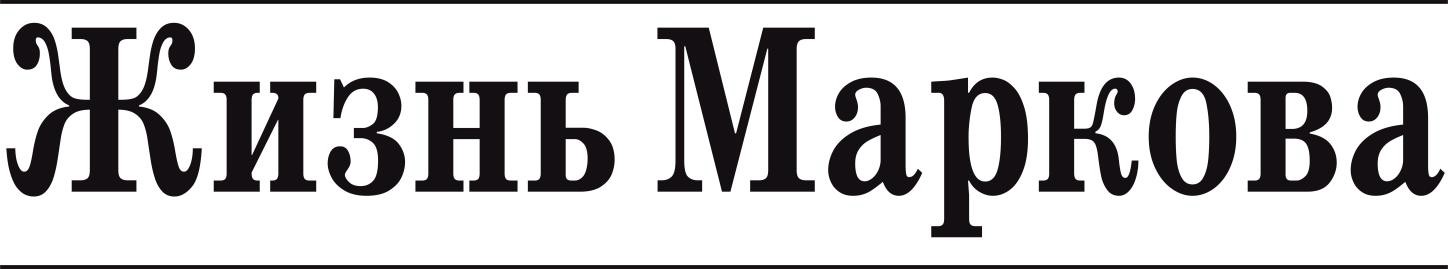 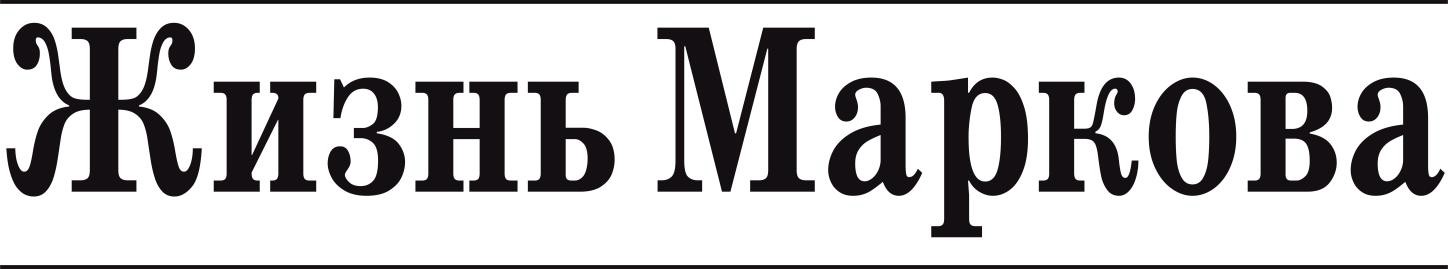 РОССИЙСКАЯ ФЕДЕРАЦИЯИРКУТСКАЯ ОБЛАСТЬ ИРКУТСКИЙ РАЙОНАдминистрация Марковского муниципального образования-Администрация городского поселенияПОСТАНОВЛЕНИЕОт  02  апреля  2021 года    № 398 р. п. МарковаОб инвентаризации государственногоадресного      реестра      Марковского муниципального образованияВ целях упорядочения адресного реестра Марковского муниципального образования, в соответствии с Федеральным Законом от 06 октября 2003 г.           № 131-ФЗ «Об общих принципах организации местного самоуправления в Российской Федерации», Федеральным Законом от 28 декабря 2013 г. № 443-ФЗ «О Федеральной информационной адресной системе и внесении изменений в Федеральный Закон «Об общих принципах организации местного самоуправления в Российской Федерации», постановлением Правительства Российской Федерации от 19 ноября 2014 года № 1221 «Об утверждении Правил присвоения, изменения и аннулирования адресов», постановлением Правительства Российской Федерации от 22 мая 2015 года № 492 «О составе сведений об адресах, размещаемых в государственном адресном реестре, порядке межведомственного информационного взаимодействия при ведении государственного адресного реестра, о внесении изменений и признании утратившими силу некоторых актов Правительства Российского Федерации»,   руководствуясь Уставом Марковского муниципального образования, администрация Марковского муниципального образованияПОСТАНОВЛЯЕТ:1.	В рамках проведения инвентаризации государственного адресного реестра Марковского муниципального образования:1.1.	 Присвоить адреса следующим элементам улично-дорожной сети:- Российская Федерация, Иркутская область, Иркутский район, Марковское городское поселение, р. п. Маркова, территория СНТ «Птица», ул. 2-я Западная;- Российская Федерация, Иркутская область, Иркутский район, Марковское городское поселение, р. п. Маркова, микрорайон Ново-Иркутский, пер. Рождественский.1.2. Произвести замену ОКТМО с 25612163051 на 25612163 следующего объекта адресации:- Российская Федерация, Иркутская область, Иркутский район, Марковское городское поселение, территория ТСН «Оптимист». 1.3. Произвести замену ОКТМО с 25612163111 на 25612163 следующего объекта адресации:- Российская Федерация, Иркутская область, Иркутский район, Марковское городское поселение, территория СК «Троллейбусник-1».1.4. Присвоить адрес следующим объектам адресации:- Российская Федерация, Иркутская область, Иркутский район, Марковское городское поселение, территория ТСН «Оптимист», д. 145 (кадастровый номер 38:06:012801:6264);- Российская Федерация, Иркутская область, Иркутский район, Марковское городское поселение, р. п. Маркова, микрорайон Изумрудный, ул. Молодежная, д. 12; - Российская Федерация, Иркутская область, Иркутский район, Марковское городское поселение, р. п. Маркова, территория СНТ Мичуринец ул. 1-я Дорога, д. 19. 1.5. Присвоить адрес следующему элементу планировочной структуры:- Российская Федерация, Иркутская область, Иркутский район, Марковское городское поселение, территория СНТ «Золушка».2. Опубликовать настоящее постановление в официальном печатном издании «Жизнь Маркова» и разместить на официальном сайте Марковского муниципального образования по адресу: http://markovskoe-mo.ru/ в информационно-телекоммуникационной сети «Интернет».3. Контроль исполнения настоящего постановления оставляю за собой.Глава Марковского МОГ. Н. ШумихинаРОССИЙСКАЯ ФЕДЕРАЦИЯИРКУТСКАЯ ОБЛАСТЬ ИРКУТСКИЙ РАЙОНАдминистрация Марковского муниципального образования-Администрация городского поселенияПОСТАНОВЛЕНИЕОт 05  апреля  2021 года   №  399      р. п. МарковаО проведении публичных слушаний по вопросу предоставления разрешения на отклонение от предельных параметров разрешенного строительства образуемого земельного участка с предварительным кадастровым номером 38:06:010701:543:ЗУ1, расположенного по адресу: Иркутская область, Иркутский район, поле «Борок»В целях организации улично-дорожной сети – территории общего пользования Марковского городского поселения, руководствуясь  статьями 5.1, 38, 40 Градостроительного кодекса Российской Федерации, статьей 28 Федерального закона от 6 октября 2003 г. № 131-ФЗ «Об общих принципах организации местного самоуправления в Российской Федерации», статьями 6, 16, 23 Устава Марковского муниципального образования, Положением о порядке организации и проведения публичных слушаний, общественных обсуждений в Марковском муниципальном образовании, утвержденным решением Думы Марковского муниципального образования от 17 декабря 2019 года № 34-137/Дгп, протоколом заседания комиссии о внесении изменений в генеральный план и правила землепользования и застройки Марковского городского поселения от 28.02.2020, в соответствии с правилами землепользования и застройки Марковского городского поселения, утвержденными решением Думы Марковского муниципального образования от 19 марта 2013 года № 07-39/Дгп (с внесенными изменениями), рассмотрев заявление Ефременко Н.Н., Администрация Марковского муниципального образованияПОСТАНОВЛЯЕТ:1. Провести публичные слушания по вопросу предоставления разрешения на отклонение от предельных параметров разрешенного строительства объектов капитального строительства, установленных в градостроительных регламентах с основными видами разрешенного использования «ведение личного подсобного хозяйства», в части уменьшения площади образуемого земельного участка -  до 333 кв.м. с предварительным кадастровым номером 38:06:010701:543:ЗУ1 (согласно схеме), расположенном по адресу: Иркутская область, Иркутский район, поле «Борок» (для дальнейшей передачи сформированного земельного участка площадью 333  кв.м под территорию  общего пользования).2. Участниками публичных слушаний по проекту решения о предоставлении разрешения на отклонение от предельных параметров разрешенного строительства являются граждане, постоянно проживающие в пределах территориальной зоны, в границах которой расположен земельный участок, в отношении которого подготовлен данный проект, правообладатели находящихся в границах этой территориальной зоны земельных участков и (или) расположенных на них объектов капитального строительства, граждане, постоянно проживающие в границах земельных участков, прилегающих к земельному участку, в отношении которого подготовлен данный проект, правообладатели таких земельных участков или расположенных на них объектов капитального строительства.3. Сообщение о проведении публичных слушаний подлежит направлению правообладателям земельных участков, имеющих общие границы с земельным участком, применительно к которому запрашивается данное разрешение, правообладателям объектов капитального строительства, расположенных на земельных участках, имеющих общие границы с земельным участком, применительно к которому запрашивается данное разрешение. 4. Подготовку и проведение публичных слушаний с соблюдением порядка и правил, установленных Положением о порядке организации и проведения публичных слушаний, общественных обсуждений в Марковском муниципальном образовании, утвержденным решением Думы Марковского муниципального образования от 17 декабря 2019 года № 34-137/Дгп и в соответствии со статьями 5.1, 40 Градостроительного кодекса Российской Федерации, поручить архитектурному отделу Администрации (начальник отдела Рой К. Г.).5. В срок, не позднее чем за семь дней до дня размещения на официальном сайте Марковского муниципального образования проекта, подлежащего рассмотрению на публичных слушаниях, опубликовать в порядке, установленном для официального опубликования муниципальных правовых актов, оповещение о начале публичных слушаний: в газете «Жизнь Маркова», а также на официальном сайте Марковского муниципального образования в информационно-телекоммуникационной сети «Интернет».6. Разместить проект, подлежащий рассмотрению на публичных слушаниях, и информационные материалы к нему на официальном сайте Марковского муниципального образования в информационно-телекоммуникационной сети «Интернет».7. Провести экспозицию проекта, подлежащего рассмотрению на публичных слушаниях.8. Провести собрание участников публичных слушаний 27 апреля 2021 года, в 16 часов 00 минут; место проведения собрания: Иркутский район, р. п. Маркова, квартал Евгения Сичкарука, 1 (административное здание).Председателем на собрании участников публичных слушаний назначить консультанта архитектурного отдела Администрации                       Кузакова С. А.9. Предложения в письменной форме в адрес организатора публичных слушаний принимаются в Администрации Марковского муниципального образования по адресу: 664528, Иркутская область, Иркутский район, р. п. Маркова, квартал Евгения Сичкарука, 1, архитектурный отдел (консультант             Кузаков С. А.) в период с  19 апреля 2021 года по 27 апреля 2021 года, по рабочим дням: с 8 до 17 часов (перерыв на обед с 12 до 13 часов).10. Участники публичных слушаний в целях идентификации представляют сведения о себе (фамилию, имя, отчество, дату рождения, адрес места жительства (регистрации) - для физических лиц; наименование, основной государственный регистрационный номер, место нахождения и адрес - для юридических лиц) с приложением документов, подтверждающих такие сведения. Участники публичных слушаний, являющиеся правообладателями соответствующих земельных участков и (или) расположенных на них объектов капитального строительства и (или) помещений, являющихся частью указанных объектов капитального строительства, также представляют сведения соответственно о таких земельных участках, объектах капитального строительства, помещениях, являющихся частью указанных объектов капитального строительства, из Единого государственного реестра недвижимости и иные документы, устанавливающие или удостоверяющие их права на такие земельные участки, объекты капитального строительства, помещения, являющиеся частью указанных объектов капитального строительства. Обработка персональных данных участников публичных слушаний осуществляется с учетом требований, установленных Федеральным законом от 27 июля 2006 года № 152-ФЗ «О персональных данных».11. Настоящее постановление опубликовать в официальном печатном издании «Жизнь Маркова» и разместить в информационно-телекоммуникационной сети «Интернет» на официальном сайте Марковского муниципального образования http://markovskoe-mo.ru/.12. Контроль исполнения настоящего постановления оставляю за собой.Глава Марковского МО    Г. Н. ШумихинаРОССИЙСКАЯ ФЕДЕРАЦИЯИРКУТСКАЯ ОБЛАСТЬ ИРКУТСКИЙ РАЙОНАдминистрация Марковского муниципального образования-Администрация городского поселенияПОСТАНОВЛЕНИЕОт 09 апреля 2021 года   № 429            р. п. МарковаОб инвентаризации государственногоадресного      реестра      Марковского муниципального образованияВ целях упорядочения адресного реестра Марковского муниципального образования, в соответствии с Федеральным Законом от 06 октября 2003 г. № 131-ФЗ «Об общих принципах организации местного самоуправления в Российской Федерации», Федеральным Законом от 28 декабря 2013 г. № 443-ФЗ «О Федеральной информационной адресной системе и внесении изменений в Федеральный Закон «Об общих принципах организации местного самоуправления в Российской Федерации», постановлением Правительства Российской Федерации от 19 ноября 2014 года № 1221 «Об утверждении Правил присвоения, изменения и аннулирования адресов», постановлением Правительства Российской Федерации от 22 мая 2015 года № 492 «О составе сведений об адресах, размещаемых в государственном адресном реестре, порядке межведомственного информационного взаимодействия при ведении государственного адресного реестра, о внесении изменений и признании утратившими силу некоторых актов Правительства Российского Федерации»,   руководствуясь Уставом Марковского муниципального образования, администрация Марковского муниципального образованияПОСТАНОВЛЯЕТ:1.	В рамках проведения инвентаризации государственного адресного реестра Марковского муниципального образования:1.1. Присвоить адрес следующим объектам адресации:- Российская Федерация, Иркутская область, Иркутский район, Марковское городское поселение, р. п. Маркова, мкр. Николов Посад, ул. Косогорная, д. 25 (кадастровый номер 38:06:010501:1512);- Российская Федерация, Иркутская область, Иркутский район, Марковское городское поселение, р. п. Маркова, мкр. Николов Посад, ул. Косогорная, д. 25а (кадастровый номер 38:06:010501:1112);- Российская Федерация, Иркутская область, Иркутский район, Марковское городское поселение, р. п. Маркова, мкр. Николов Посад, ул. Косогорная, д. 25б (кадастровый номер 38:06:010501:1505);- Российская Федерация, Иркутская область, Иркутский район, Марковское городское поселение, р. п. Маркова, мкр. Николов Посад, ул. Косогорная, д. 25в (кадастровый номер 38:06:010501:1499);- Российская Федерация, Иркутская область, Иркутский район, Марковское городское поселение, р. п. Маркова, мкр. Николов Посад, ул. Усадебная, д. 2Б (кадастровый номер 38:06:010501:1762);- Российская Федерация, Иркутская область, Иркутский район, Марковское городское поселение, р. п. Маркова, мкр. Николов Посад, ул. Усадебная, д. 2а (кадастровый номер 38:06:010501:1756);- Российская Федерация, Иркутская область, Иркутский район, Марковское городское поселение, р. п. Маркова, территория Анисимова, ул. Виноградная,      д. 11 (кадастровый номер 38:06:010701:5993);- Российская Федерация, Иркутская область, Иркутский район, Марковское городское поселение, р. п. Маркова, территория Анисимова, ул. Виноградная,      д. 26 (кадастровый номер 38:06:010701:5577);- Российская Федерация, Иркутская область, Иркутский район, Марковское городское поселение, р. п. Маркова, территория Анисимова, пер. Урожайный,    д. 12 (кадастровый номер 38:06:010701:6146);- Российская Федерация, Иркутская область, Иркутский район, Марковское городское поселение, р. п. Маркова, ул. Гранитная, д. 11А (кадастровый номер 38:06:010701:5664);- Российская Федерация, Иркутская область, Иркутский район, Марковское городское поселение, р. п. Маркова, ул. Ключевая, д. 1А (кадастровый номер 38:06:010701:5568);- Российская Федерация, Иркутская область, Иркутский район, Марковское городское поселение, р. п. Маркова, ул. Ключевая, д. 1Б (кадастровый номер 38:06:010701:5976);- Российская Федерация, Иркутская область, Иркутский район, Марковское городское поселение, р. п. Маркова, ул. Солнечная, д. 29 (кадастровый номер 38:06:010701:5320);- Российская Федерация, Иркутская область, Иркутский район, Марковское городское поселение, р. п. Маркова, ул. 50-летия Победы, д. 23А (кадастровый номер 38:06:010106:1125);- Российская Федерация, Иркутская область, Иркутский район, Марковское городское поселение, р. п. Маркова, ул. Заречная, д. 23А (кадастровый номер 38:06:011224:4863);- Российская Федерация, Иркутская область, Иркутский район, Марковское городское поселение, р. п. Маркова, ул. Заречная, д. 23 (кадастровый номер 38:06:011224:4833);- Российская Федерация, Иркутская область, Иркутский район, Марковское городское поселение, р. п. Маркова, ул. Заречная, д. 25 (кадастровый номер 38:06:011224:4904);- Российская Федерация, Иркутская область, Иркутский район, Марковское городское поселение, р. п. Маркова, ул. Заречная, д. 25а (кадастровый номер 38:06:011224:4907);- Российская Федерация, Иркутская область, Иркутский район, Марковское городское поселение, р. п. Маркова, ул. Заречная, д. 17а (кадастровый номер 38:06:011224:4989);- Российская Федерация, Иркутская область, Иркутский район, Марковское городское поселение, р. п. Маркова, ул. Заречная, д. 17 (кадастровый номер 38:06:011224:4977);- Российская Федерация, Иркутская область, Иркутский район, Марковское городское поселение, р. п. Маркова, ул. Заречная, д. 22а (кадастровый номер 38:06:011224:5180);- Российская Федерация, Иркутская область, Иркутский район, Марковское городское поселение, р. п. Маркова, ул. Заречная, д. 22 (кадастровый номер 38:06:011224:5126);- Российская Федерация, Иркутская область, Иркутский район, Марковское городское поселение, р. п. Маркова, ул. Заречная, д. 26 (кадастровый номер 38:06:011224:5043);- Российская Федерация, Иркутская область, Иркутский район, Марковское городское поселение, р. п. Маркова, ул. Заречная, д. 26а (кадастровый номер 38:06:011224:5044);- Российская Федерация, Иркутская область, Иркутский район, Марковское городское поселение, р. п. Маркова, ул. Заречная, д. 28 (кадастровый номер 38:06:011224: 4782);- Российская Федерация, Иркутская область, Иркутский район, Марковское городское поселение, р. п. Маркова, ул. Заречная, д. 28а (кадастровый номер 38:06:011224:4663);- Российская Федерация, Иркутская область, Иркутский район, Марковское городское поселение, р. п. Маркова, ул. Заречная, д. 28Б (кадастровый номер 38:06:011224: 4664);- Российская Федерация, Иркутская область, Иркутский район, Марковское городское поселение, р. п. Маркова, ул. Трактовая, д. 1А (кадастровый номер 38:06:010105:5276);- Российская Федерация, Иркутская область, Иркутский район, Марковское городское поселение, р. п. Маркова, ул. Южная, д. 41А (кадастровый номер 38:06:010105:5669);- Российская Федерация, Иркутская область, Иркутский район, Марковское городское поселение, р. п. Маркова, мкр. Изумрудный, ул. Таежная, д. 12А (кадастровый номер 38:06:010301:2384);- Российская Федерация, Иркутская область, Иркутский район, Марковское городское поселение, р. п. Маркова, мкр. Изумрудный, ул. Черемуховая, д. 11 (кадастровый номер 38:06:010301:2297);- Российская Федерация, Иркутская область, Иркутский район, Марковское городское поселение, р. п. Маркова, мкр. Изумрудный, ул. Черемуховая, д. 12 (кадастровый номер 38:06:010301:2325);- Российская Федерация, Иркутская область, Иркутский район, Марковское городское поселение, р. п. Маркова, территория ДНТ «Защитник», ул. Лесная,   д. 103 (кадастровый номер 38:06:011224:5166);- Российская Федерация, Иркутская область, Иркутский район, Марковское городское поселение, территория СНТ «Приморье», д. 4 (кадастровый номер 38:06:150750:10470);- Российская Федерация, Иркутская область, Иркутский район, Марковское городское поселение, территория СНТ «Восовец», ул. 3-я, д. 43 (кадастровый номер 38:06:011231:9690);- Российская Федерация, Иркутская область, Иркутский район, Марковское городское поселение, территория СНТ «Пролетарий», д. 8 (кадастровый номер 38:06:150750:10968);- Российская Федерация, Иркутская область, Иркутский район, Марковское городское поселение, территория СНТ «Геолог», ул. Земляничная, д. 278 (кадастровый номер 38:36:000026:14450);- Российская Федерация, Иркутская область, Иркутский район, Марковское городское поселение, территория СНТ «Раздолье», д. 75 (кадастровый номер 38:06:150750:11082);- Российская Федерация, Иркутская область, Иркутский район, Марковское городское поселение, территория СНТ «Росинка», д. 36 (кадастровый номер 38:06:012801:6253);- Российская Федерация, Иркутская область, Иркутский район, Марковское городское поселение, территория СНТ «Холодок», д. 147/1 (кадастровый номер 38:06:012801:6744);- Российская Федерация, Иркутская область, Иркутский район, Марковское городское поселение, территория СНТ «Илга», ул. 7-я, д. 424 (кадастровый номер 38:06:150750:9764);- Российская Федерация, Иркутская область, Иркутский район, Марковское городское поселение, территория СНТ «Сельстрой», ул. Четвертая, д. 63 (кадастровый номер 38:06:011224:4686);- Российская Федерация, Иркутская область, Иркутский район, Марковское городское поселение, территория СНТ «Флора», ул. 9-я, д. 297 (кадастровый номер 38:06:150750:11406).1.2. Присвоить адрес следующему элементу улично-дорожной сети:- Российская Федерация, Иркутская область, Иркутский район, Марковское городское поселение, территория СНТ «Флора», ул. 9-я.2. Опубликовать настоящее постановление в официальном печатном издании «Жизнь Маркова» и разместить на официальном сайте Марковского муниципального образования по адресу: http://markovskoe-mo.ru/ в информационно-телекоммуникационной сети «Интернет».3. Контроль исполнения настоящего постановления оставляю за собой.Глава Марковского МО Г. Н. ШумихинаРОССИЙСКАЯ ФЕДЕРАЦИЯИРКУТСКАЯ ОБЛАСТЬ ИРКУТСКИЙ РАЙОНАдминистрация Марковского муниципального образования-Администрация городского поселенияПОСТАНОВЛЕНИЕОт       09 апреля      2021 года     №  440               р. п. МарковаО подготовке проекта «Внесение изменений в генеральный план Марковского муниципального образования Иркутского Иркутской области»	В целях создания условий для устойчивого развития территории Марковского городского поселения, руководствуясь статьями 9, 23, 24, 25 Градостроительного кодекса Российской Федерации, статьей 14 Федерального закона от 06 октября 2003 № 131-ФЗ «Об общих принципах организации местного самоуправления в Российской Федерации», Уставом Марковского муниципального образования, рассмотрев заявление АО Специализированный застройщик «ФСК «Новый город»,  Администрация Марковского муниципального образованияПОСТАНОВЛЯЕТ:1. Архитектурному отделу (начальник отдела Рой К.Г.) обеспечить подготовку проекта «Внесение изменений в генеральный план Марковского муниципального образования Иркутской области».2. Рекомендовать АО Специализированный застройщик «ФСК «Новый город» после публикации настоящего постановления подготовить проект «Внесение изменений в генеральный план Марковского муниципального образования Иркутской области» своими силами за счет собственных средств и предоставить в администрацию Марковского муниципального образования. 3. Настоящее постановление опубликовать в официальном печатном издании «Жизнь Маркова» и разместить в информационно-телекоммуникационной сети «Интернет» на официальном сайте Марковского муниципального образования http://markovskoe-mo.ru/.4. Контроль за исполнением настоящего постановления оставляю за собой.Глава Марковского МО  Г. Н. ШумихинаРОССИЙСКАЯ ФЕДЕРАЦИЯИРКУТСКАЯ ОБЛАСТЬ ИРКУТСКИЙ РАЙОНАдминистрация Марковского муниципального образования-Администрация городского поселенияПОСТАНОВЛЕНИЕОт       09 апреля      2021 года     №  441 р. п. МарковаО подготовке проекта планировки и проекта межевания территории, земельного участка с кадастровым номером 38:06:010404:157 и прилегающей территории земельного участка с кадастровым номером 38:06:010404:589, расположенных по адресу: Иркутская область, Иркутский район, р.п. Маркова, мкр. Березовый, ул. Раздольная.Руководствуясь главой V Градостроительного кодекса Российской Федерации, статьей 14 Федерального закона от 06 октября 2003 г. № 131-ФЗ «Об общих принципах организации местного самоуправления в Российской Федерации», постановлением Правительства Российской Федерации от 12 мая 2017 года № 564, статьями 6, 23 Устава Марковского муниципального образования, рассмотрев заявление О. Ю. Ивановой, Администрация Марковского муниципального образованияПОСТАНОВЛЯЕТ:1. Принять решение о подготовке проекта планировки и проекта межевания территории, земельного участка с кадастровым номером 38:06:010404:157 и прилегающей территории земельного участка с кадастровым номером 38:06:010404:589, расположенных по адресу: Иркутская область, Иркутский район, р.п. Маркова, мкр. Березовый, ул. Раздольная.	2. Рекомендовать О. Ю. Ивановой после публикации настоящего постановления обеспечить подготовку проекта планировки и проекта межевания территории, земельного участка с кадастровым номером 38:06:010404:157 и прилегающей территории земельного участка с кадастровым номером 38:06:010404:589, расположенных по адресу: Иркутская область, Иркутский район, р.п. Маркова, мкр. Березовый, ул. Раздольная своими силами, за счет собственных средств и предоставить в администрацию Марковского муниципального образования в срок до 30 июля 2021 года. 3. Архитектурному отделу (начальник отдела Рой К. Г.) в течение 20 дней после предоставления документации по планировке и межеванию территории, земельного участка с кадастровым номером 38:06:010404:157 и прилегающей территории земельного участка с кадастровым номером 38:06:010404:589, расположенных по адресу: Иркутская область, Иркутский район,  р.п. Маркова, мкр. Березовый, ул. Раздольная, осуществить проверку.4. В случае соответствия подготовленной документации по планировке и межеванию территории требованиям действующего законодательства, Порядку подготовки, согласования и утверждения проектов планировки и проектов межевания территории, подготавливаемых в виде отдельного документа в Марковском муниципальном образовании, утвержденного постановлением Администрации Марковского муниципального образования от 28.10.2020 г. № 1457, схеме утвержденной комиссией по предоставлению и перераспределению земельных участков, находящихся в собственности Марковского муниципального образования, организовать и провести публичные слушания. 5. Настоящее постановление подлежит опубликованию в официальном печатном издании «Жизнь Маркова» и размещению на официальном сайте Марковского муниципального образования по адресу: http://markovskoe-mo.ru в информационно-телекоммуникационной сети «Интернет».6.  Контроль исполнения настоящего постановления оставляю за собой.Глава Марковского МО Г. Н. ШумихинаРОССИЙСКАЯ ФЕДЕРАЦИЯИРКУТСКАЯ ОБЛАСТЬ ИРКУТСКИЙ РАЙОНАдминистрация Марковского муниципального образования-Администрация городского поселенияПОСТАНОВЛЕНИЕОт 09  апреля  2021 года  № 442         р. п. Маркова О предоставлении разрешения на отклонение от предельных параметров разрешенного строительства образуемого земельного участка с предварительным кадастровым номером 38:06:010701:341:ЗУ5, расположенного по адресу: Иркутская область, Иркутский район, поле «Борок» Рассмотрев заявление Тверского К.А., руководствуясь статьями 5.1, 38, 40 Градостроительного кодекса Российской Федерации, статьями 23, 47 Устава Марковского муниципального образования, Положением о порядке организации и проведения публичных слушаний, общественных обсуждений в Марковском муниципальном образовании, утвержденным решением Думы Марковского муниципального образования от 17 декабря 2019 года № 34-137/Дгп, в соответствии с правилами землепользования и застройки Марковского городского поселения, утвержденными решением Думы Марковского муниципального образования от 19 марта 2013 года № 07-39/Дгп (с внесенными изменениями), заключением о результатах публичных слушаний от 25.02.2021, Администрация Марковского муниципального образованияПОСТАНОВЛЯЕТ:1. Предоставить разрешение на отклонение от предельных параметров разрешенного строительства объектов капитального строительства, установленных в градостроительных регламентах с основными видами разрешенного использования «ведение личного подсобного хозяйства», в части уменьшения площади образуемого земельного участка -  до 324 кв.м. с предварительным кадастровым номером 38:06:010701:341:ЗУ5 (согласно схеме), расположенном по адресу: Иркутская область, Иркутский район, поле «Борок» (для дальнейшей передачи сформированного земельного участка площадью 324  кв.м под территорию  общего пользования).2. Настоящее постановление опубликовать в официальном печатном издании «Жизнь Маркова» и разместить в информационно-телекоммуникационной сети «Интернет» на официальном сайте Марковского муниципального образования http://markovskoe-mo.ru/.3. Контроль за исполнением настоящего постановления оставляю за собой.Глава Марковского МО         Г. Н. ШумихинаРОССИЙСКАЯ ФЕДЕРАЦИЯИРКУТСКАЯ ОБЛАСТЬ ИРКУТСКИЙ РАЙОНАдминистрация Марковского муниципального образования-Администрация городского поселенияПОСТАНОВЛЕНИЕОт       09 апреля      2021 года     №  444 р. п. МарковаО предоставлении разрешения на условно разрешенный вид использования объекта капитального строительства с кадастровым номером 38:06:010902:5964, расположенного по адресу: Иркутская область, Иркутский район, р.п. Маркова, около СНТ «Садовод»   Рассмотрев заявление Устименко В.В., руководствуясь статьями 5.1, 37, 39 Градостроительного кодекса Российской Федерации, статьями 23, 47 Устава Марковского муниципального образования, Положением о порядке организации и проведения публичных слушаний, общественных обсуждений в Марковском муниципальном образовании, утвержденным решением Думы Марковского муниципального образования от 17 декабря 2019 года № 34-137/Дгп, в соответствии с правилами землепользования и застройки Марковского городского поселения, утвержденными решением Думы Марковского муниципального образования от 19 марта 2013 года № 07-39/Дгп (с внесенными изменениями), заключением о результатах публичных слушаний от 25.02.2021, Администрация Марковского муниципального образованияПОСТАНОВЛЯЕТ:1. Предоставить разрешение на условно разрешенный вид использования объекта капитального строительства площадью 81,5 кв. м. с кадастровым номером 38:06:010902:5964, расположенного по адресу: Иркутская область, Иркутский район, р.п. Маркова, около СНТ «Садовод»  -  «магазины». 2. Настоящее постановление опубликовать в официальном печатном издании «Жизнь Маркова» и разместить в информационно-телекоммуникационной сети «Интернет» на официальном сайте Марковского муниципального образования http://markovskoe-mo.ru/.3. Контроль за исполнением настоящего постановления оставляю за собой.Глава Марковского МО  Г. Н. ШумихинаРОССИЙСКАЯ ФЕДЕРАЦИЯИРКУТСКАЯ ОБЛАСТЬ ИРКУТСКИЙ РАЙОНАдминистрация Марковского муниципального образования-Администрация городского поселенияПОСТАНОВЛЕНИЕОт 09 апреля 2021 года   № 450           р. п. МарковаОб утверждении проектно-сметной документации на объект капитального строительства  «Капитальный  ремонт участка автомобильной дороги проезд Подгорный мкр. Ново-Иркутский р. п. Маркова Иркутского района Иркутской области»	В соответствии с положительным заключением Государственной экспертизы о проверке проектной документации в части достоверности определения сметной стоимости от 15 февраля 2021 года № 38-1-1-2-006051-2021 на объект капитального строительства «Капитальный ремонт участка автомобильной дороги проезд Подгорный мкр. Ново-Иркутский р. п. Маркова Иркутского района Иркутской области», руководствуясь пунктом 4 части 1 статьи 14 Федерального закона от 6 октября 2003 года № 131-ФЗ «Об общих принципах организации местного самоуправления в Российской Федерации», статьей 16 Федерального закона от 08 ноября 2007 г. № 257-ФЗ «Об автомобильных дорогах и о дорожной деятельности в Российской Федерации и о внесении изменений в отдельные законодательные акты Российской Федерации», статьями 6, 23, 47 Устава Марковского муниципального образования, администрация Марковского муниципального образования,ПОСТАНОВЛЯЕТ:1.	Утвердить проектно-сметную документацию на объект капитального строительства «Капитальный ремонт участка автомобильной дороги проезд Подгорный мкр. Ново-Иркутский р. п. Маркова Иркутского района Иркутской области» со следующими технико-экономическими показателями объекта:Месторасположение объекта: Иркутская  область,  Иркутский  район, р. п. Маркова, мкр. Ново-Иркутский проезд Подгорный.2. Настоящее постановление подлежит опубликованию в официальном печатном издании «Жизнь Маркова» и размещению на официальном сайте Марковского муниципального образования по адресу: http://markovskoe-mo.ru/ в информационно-телекоммуникационной сети «Интернет».3. Контроль исполнения настоящего постановления оставляю за собой.Глава Марковского МО                                                 Г. Н. ШумихинаРОССИЙСКАЯ ФЕДЕРАЦИЯИРКУТСКАЯ ОБЛАСТЬ ИРКУТСКИЙ РАЙОНАдминистрация Марковского муниципального образования-Администрация городского поселенияПОСТАНОВЛЕНИЕот  13 апреля  2021 года     № 451Об утверждении перечня автомобильных дорог общего пользования местного значения Марковского муниципального образования и их идентификационных номеров        В соответствии с пунктом  5 части 1  статьи  14 Федерального закона от 06.10.2003 г. № 131-ФЗ «Об общих принципах организации местного самоуправления в Российской Федерации», на основании Правил присвоения автомобильным дорогам идентификационных номеров, утвержденных приказом Министерства транспорта  Российской Федерации от 07.02.2007 г. № 16 «Об утверждении Правил присвоения автомобильным дорогам идентификационных номеров», руководствуясь  Федеральным  законом от 08.11.2007 г. № 257-ФЗ «Об автомобильных дорогах и о дорожной деятельности  в Российской Федерации и о внесении изменений в отдельные законодательные акты Российской Федерации», Уставом Марковского муниципального образования,  администрация Марковского муниципального образования ПОСТАНОВЛЯЕТ:1. Признать утратившими силу постановления администрации Марковского муниципального образования  № 228 от 27 марта 2015 года «Об  утверждении перечня автомобильных дорог общего пользования местного значения Марковского муниципального образования», № 920 от 06 июня 2020 года, № 209 от 20 февраля 2021 года «О внесении изменений в постановление администрации Марковского муниципального образования от 27 марта 2015 года № 228 «Об  утверждении перечня автомобильных дорог общего пользования местного значения Марковского муниципального образования».2. Утвердить перечень автомобильных дорог общего пользования местного значения Марковского муниципального образования и их идентификационные номера, согласно приложению.3. Опубликовать настоящее постановление в официальном печатном издании «Жизнь Маркова» и разместить на официальном сайте Марковского муниципального образования по адресу: http://markovskoe-mo.ru/ в информационно-телекоммуникационной сети «Интернет».4. Настоящее постановление вступает в законную силу со дня его официального опубликования. 5. Контроль за исполнением настоящего постановления оставляю за собой.И.о. Главы Марковского МО                 Д.М. ЧубПриложение                                 к постановлению администрации                              Марковского муниципального                        образования        от 13 апреля 2021 г. № 451Идентификационные номера дорог общего пользованияместного значения Марковского муниципального образованияРОССИЙСКАЯ ФЕДЕРАЦИЯИРКУТСКАЯ ОБЛАСТЬ ИРКУТСКИЙ РАЙОНАдминистрация Марковского муниципального образования-Администрация городского поселенияПОСТАНОВЛЕНИЕОт 13 апреля 2021 года   № 452           р. п. МарковаОб определении управляющей организации для управления многоквартирными домами, расположенными на территории Марковского муниципального образования, по адресу: Иркутская область, Иркутский район, р. п. Маркова, ул. Голышева, собственниками помещений в которых не выбран способ управления или выбранный способ управления не реализован, не определена управляющая организацияРуководствуясь статьей 161 Жилищного кодекса Российской Федерации, Правилами определения управляющей организации для управления многоквартирным домом, в отношении которого собственниками помещений в многоквартирном доме не выбран способ управления таким домом или выбранный способ управления не реализован, не определена управляющая организация, утвержденными постановлением Правительства Российской Федерации от 21 декабря 2018 г. № 1616, постановлением Правительства Российской Федерации от 03 апреля 2013 г. № 290 «О минимальном перечне услуг и работ, необходимых для обеспечения надлежащего содержания общего имущества в многоквартирном доме, и порядке их оказания и выполнения», постановлением администрации Марковского муниципального образования от 10.07.2018 г. № 1171 «Об установлении размера платы за жилое помещение на территории Марковского муниципального образования», статьями 6, 23, 47 Устава Марковского муниципального образования, в связи с отсутствием в реестре лицензий Иркутской области информации об управляющей организации, осуществляющей управление по многоквартирным домам №№ 5, 5/1, 5/2, 5/3, 5/4, 5/5 5/6, 5/7, 5/8, 5/9, 5/10, 5/11, 5/12, 5/13, 5/14, 5/15 5/16, 5/17, 5/18, 5/19, 5/20, 5/21, 5/22, 5/23, 5/24, 5/25 5/26, 5/27, 5/28, 5/29, 5/30, 5/31, 5/32, 5/33, 5/34, 5/35 5/36, 5/37, 5/38, 5/39, 5/40; 5/41, 5/42, 5/43, 5/44 на ул. Голышева, р. п. Маркова, Иркутского района, Иркутской области, администрация Марковского муниципального образованияПОСТАНОВЛЯЕТ:1.Определить управляющей организацией для многоквартирных домов, информация о которых отсутствует в реестре лицензий Иркутской области, расположенных по адресу: Иркутская область, Иркутский район, р. п. Маркова, ул. Голышева, дома №№ 5, 5/1, 5/2, 5/3, 5/4, 5/5 5/6, 5/7, 5/8, 5/9, 5/10, 5/11, 5/12, 5/13, 5/14, 5/15 5/16, 5/17, 5/18, 5/19, 5/20, 5/21, 5/22, 5/23, 5/24, 5/25 5/26, 5/27, 5/28, 5/29, 5/30, 5/31, 5/32, 5/33, 5/34, 5/35 5/36, 5/37, 5/38, 5/39, 5/40; 5/41, 5/42, 5/43, 5/44 (далее многоквартирные дома №№ 5, 5/1, 5/2, 5/3, 5/4, 5/5 5/6, 5/7, 5/8, 5/9, 5/10, 5/11, 5/12, 5/13, 5/14, 5/15 5/16, 5/17, 5/18, 5/19, 5/20, 5/21, 5/22, 5/23, 5/24, 5/25 5/26, 5/27, 5/28, 5/29, 5/30, 5/31, 5/32, 5/33, 5/34, 5/35 5/36, 5/37, 5/38, 5/39, 5/40; 5/41, 5/42, 5/43, 5/44), управляющую организацию: общество с ограниченной ответственностью Управляющая компания «Солнечная» (далее ООО УК «Солнечная»), ИНН 3811182685, юридический адрес: 664022, г. Иркутск, ул. Пискунова, д. 40, кв. 17; фактический адрес: 664047, г. Иркутск, ул. Карла Либкнехта, 218, оф. 3.2. ООО УК «Солнечная» осуществляет деятельность по управлению многоквартирными домами №№ 5, 5/1, 5/2, 5/3, 5/4, 5/5 5/6, 5/7, 5/8, 5/9, 5/10, 5/11, 5/12, 5/13, 5/14, 5/15 5/16, 5/17, 5/18, 5/19, 5/20, 5/21, 5/22, 5/23, 5/24, 5/25 5/26, 5/27, 5/28, 5/29, 5/30, 5/31, 5/32, 5/33, 5/34, 5/35 5/36, 5/37, 5/38, 5/39, 5/40; 5/41, 5/42, 5/43, 5/44 до выбора собственниками помещений в многоквартирном доме способа управления многоквартирным домом или до заключения договора управления многоквартирным домом с управляющей организацией, определенной собственниками помещений в многоквартирном доме или по результатам открытого конкурса, но не более 1 года.3. Утвердить перечень услуг и работ, необходимых для обеспечения надлежащего содержания общего имущества собственников помещений в многоквартирных домах №№ 5, 5/1, 5/2, 5/3, 5/4, 5/5 5/6, 5/7, 5/8, 5/9, 5/10, 5/11, 5/12, 5/13, 5/14, 5/15 5/16, 5/17, 5/18, 5/19, 5/20, 5/21, 5/22, 5/23, 5/24, 5/25 5/26, 5/27, 5/28, 5/29, 5/30, 5/31, 5/32, 5/33, 5/34, 5/35 5/36, 5/37, 5/38, 5/39, 5/40; 5/41, 5/42, 5/43, 5/44, согласно приложению.4. Утвердить размер платы за содержание и ремонт жилых помещений в многоквартирных домах многоквартирных домах №№ 5, 5/1, 5/2, 5/3, 5/4, 5/5 5/6, 5/7, 5/8, 5/9, 5/10, 5/11, 5/12, 5/13, 5/14, 5/15 5/16, 5/17, 5/18, 5/19, 5/20, 5/21, 5/22, 5/23, 5/24, 5/25 5/26, 5/27, 5/28, 5/29, 5/30, 5/31, 5/32, 5/33, 5/34, 5/35 5/36, 5/37, 5/38, 5/39, 5/40; 5/41, 5/42, 5/43, 5/44 в зависимости от перечня и периодичности выполнения работ и оказания услуг в размере – 27 рублей 42 копейки. 5. Отделу ЖКХ и благоустройства администрации (начальник отдела Шатханова О. А.):1) провести открытый конкурс по выбору управляющей организации для управления многоквартирными домами №№ 5, 5/1, 5/2, 5/3, 5/4, 5/5 5/6, 5/7, 5/8, 5/9, 5/10, 5/11, 5/12, 5/13, 5/14, 5/15 5/16, 5/17, 5/18, 5/19, 5/20, 5/21, 5/22, 5/23, 5/24, 5/25 5/26, 5/27, 5/28, 5/29, 5/30, 5/31, 5/32, 5/33, 5/34, 5/35 5/36, 5/37, 5/38, 5/39, 5/40; 5/41, 5/42, 5/43, 5/44;2) в течение одного рабочего дня разместить настоящее  постановление на официальном сайте в информационно-телекоммуникационной сети «Интернет» и государственной информационной системе жилищно-коммунального хозяйства;3) направить настоящее постановление об определении управляющей организации ООО УК «Солнечная», в Службу государственного жилищного надзора Иркутской области;4) в течение 5 рабочих дней со дня утверждения настоящего постановления направить его собственникам помещений в многоквартирными домами №№ 5, 5/1, 5/2, 5/3, 5/4, 5/5 5/6, 5/7, 5/8, 5/9, 5/10, 5/11, 5/12, 5/13, 5/14, 5/15 5/16, 5/17, 5/18, 5/19, 5/20, 5/21, 5/22, 5/23, 5/24, 5/25 5/26, 5/27, 5/28, 5/29, 5/30, 5/31, 5/32, 5/33, 5/34, 5/35 5/36, 5/37, 5/38, 5/39, 5/40; 5/41, 5/42, 5/43, 5/44.6. Настоящее постановление подлежит опубликованию в официальном печатном издании «Жизнь Маркова» и размещению на официальном сайте Марковского муниципального образования по адресу: http://markovskoe-mo.ru/ в информационно-телекоммуникационной сети «Интернет».7. Настоящее постановление вступает в силу после дня официального опубликования.8.	Контроль исполнения настоящего оставляю за собой.И. о. Главы администрации Марковскогомуниципального образования                                                      Д. М. ЧубПриложение к постановлениюадминистрации Марковскогомуниципального образования от «13» апреля 2021 г.ПЕРЕЧЕНЬуслуг и работ, необходимых для обеспечения надлежащего содержания общего имущества собственников помещений в многоквартирных домах, расположенных по адресу: Иркутский район, р. п. Маркова,  ул. Голышева, №№ 5, 5/1, 5/2, 5/3, 5/4, 5/5 5/6, 5/7, 5/8, 5/9, 5/10, 5/11, 5/12, 5/13, 5/14, 5/15 5/16, 5/17, 5/18, 5/19, 5/20, 5/21, 5/22, 5/23, 5/24, 5/25 5/26, 5/27, 5/28, 5/29, 5/30, 5/31, 5/32, 5/33, 5/34, 5/35 5/36, 5/37, 5/38, 5/39,5/40; 5/41, 5/42, 5/43, 5/44* Указанные работы не включают уборку мест погрузки твердых коммунальных отходов. В настоящем перечне понятие "уборка мест погрузки твердых коммунальных отходов" используется в значении, предусмотренном Правилами обращения с твердыми коммунальными отходами, утвержденными постановлением Правительства Российской Федерации от 12 ноября 2016 г. № 1156 «Об обращении с твердыми коммунальными отходами и внесении изменения в постановление Правительства Российской Федерации от 25 августа 2008 г. № 641»И. о. Главы Марковского                                               Д. М. ЧубРОССИЙСКАЯ ФЕДЕРАЦИЯИРКУТСКАЯ ОБЛАСТЬ ИРКУТСКИЙ РАЙОНАдминистрация Марковского муниципального образования-Администрация городского поселенияПОСТАНОВЛЕНИЕОт 13 апреля 2021 года   № 454            р. п. МарковаОб инвентаризации государственногоадресного      реестра      Марковского муниципального образованияВ целях упорядочения адресного реестра Марковского муниципального образования, в соответствии с Федеральным Законом от 06 октября 2003 г. № 131-ФЗ «Об общих принципах организации местного самоуправления в Российской Федерации», Федеральным Законом от 28 декабря 2013 г. № 443-ФЗ «О Федеральной информационной адресной системе и внесении изменений в Федеральный Закон «Об общих принципах организации местного самоуправления в Российской Федерации», постановлением Правительства Российской Федерации от 19 ноября 2014 года № 1221 «Об утверждении Правил присвоения, изменения и аннулирования адресов», постановлением Правительства Российской Федерации от 22 мая 2015 года № 492 «О составе сведений об адресах, размещаемых в государственном адресном реестре, порядке межведомственного информационного взаимодействия при ведении государственного адресного реестра, о внесении изменений и признании утратившими силу некоторых актов Правительства Российского Федерации»,   руководствуясь Уставом Марковского муниципального образования, администрация Марковского муниципального образованияПОСТАНОВЛЯЕТ:1.	В рамках проведения инвентаризации государственного адресного реестра Марковского муниципального образования присвоить адрес следующим объектам адресации:- Российская Федерация, Иркутская область, Иркутский район, Марковское городское поселение, территория СНТ «Потенциал», ул. Вторая, д. 88 (кадастровый номер 38:06:150750:9749);- Российская Федерация, Иркутская область, Иркутский район, Марковское городское поселение, территория СНТ «Потенциал», ул. Вторая, земельный участок 88 (кадастровый номер 38:06:150750:3866);- Российская Федерация, Иркутская область, Иркутский район, Марковское городское поселение, территория СНТ «Эврика», д. 186 (кадастровый номер 38:06:011231:8715);- Российская Федерация, Иркутская область, Иркутский район, Марковское городское поселение, территория СНТ «Медик-2», ул. 7-я, д. 159 (кадастровый номер 38:06:150750:10380);- Российская Федерация, Иркутская область, Иркутский район, Марковское городское поселение, р. п. Маркова, территория СНТ «Березняки», ул. Виноградная, д. 26 (кадастровый номер 38:06:010902:8255);- Российская Федерация, Иркутская область, Иркутский район, Марковское городское поселение, р. п. Маркова, территория СНТ «Березняки», ул. Виноградная, земельный участок 26 (кадастровый номер 38:06:010902:818);- Российская Федерация, Иркутская область, Иркутский район, Марковское городское поселение, ул. Южная, д. 18А (кадастровый номер 38:06:010105:6000);- Российская Федерация, Иркутская область, Иркутский район, Марковское городское поселение, ул. Яблоневая, д. 28 (кадастровый номер 38:06:010105:5904);- Российская Федерация, Иркутская область, Иркутский район, Марковское городское поселение, р. п. Маркова, ул. Садовая, д. 59Б (кадастровый номер 38:06:010105:6006);- Российская Федерация, Иркутская область, Иркутский район, Марковское городское поселение, р. п. Маркова, территория ДНТ «Восточный», ул. Окружная, д. 5Г (кадастровый номер 38:06:010701:4714);- Российская Федерация, Иркутская область, Иркутский район, Марковское городское поселение, р. п. Маркова, территория СНТ «Медицинский городок», ул. Центральная, д. 20 (кадастровый номер 38:06:011224:5130);- Российская Федерация, Иркутская область, Иркутский район, Марковское городское поселение, р. п. Маркова, территория СНТ «Медицинский городок», ул. Центральная, земельный участок 20 (кадастровый номер 38:06:011224:3147);- Российская Федерация, Иркутская область, Иркутский район, Марковское городское поселение, микрорайон Николов Посад, ул. Лесная, д. 40А (кадастровый номер 38:06:010501:1847);- Российская Федерация, Иркутская область, Иркутский район, Марковское городское поселение, микрорайон Ново-Иркутский, пер. Звездный, д. 1 (кадастровый номер 38:06:010907:173);- Российская Федерация, Иркутская область, Иркутский район, Марковское городское поселение, микрорайон Изумрудный, ул. Ангарская, д. 22 (кадастровый номер 38:06:010301:2391);- Российская Федерация, Иркутская область, Иркутский район, Марковское городское поселение, микрорайон Изумрудный, ул. Ангарская, земельный участок 22 (кадастровый номер 38:06:010301:732);- Российская Федерация, Иркутская область, Иркутский район, Марковское городское поселение, территория СНТ «Экспресс», ул. Окружная, д. 37 (кадастровый номер 38:06:011231:9696);- Российская Федерация, Иркутская область, Иркутский район, Марковское городское поселение, территория СНТ «Экспресс», ул. Окружная, земельный участок 37 (кадастровый номер 38:06:011231:5694);- Российская Федерация, Иркутская область, Иркутский район, Марковское городское поселение, территория СНТ «Жарки-2», ул. 1-я, земельный участок 41/42 (кадастровый номер 38:06:150750:7087);- Российская Федерация, Иркутская область, Иркутский район, Марковское городское поселение, территория СНТ «Жарки-2», ул. 1-я, д. 41/42 (кадастровый номер 38:06:150750:11345);- Российская Федерация, Иркутская область, Иркутский район, Марковское городское поселение, территория СНТ «Новое», ул. Пятая, д. 172 (кадастровый номер 38:06:011224:4023);- Российская Федерация, Иркутская область, Иркутский район, Марковское городское поселение, территория СНТ «Новое», ул. Пятая, земельный участок 172 (кадастровый номер 38:06:011224:500);- Российская Федерация, Иркутская область, Иркутский район, Марковское городское поселение, микрорайон Ново-Иркутский, пер. Черского, земельный участок 8 (кадастровый номер 38:06:010201:24);- Российская Федерация, Иркутская область, Иркутский район, Марковское городское поселение, микрорайон Ново-Иркутский, пер. Ермака, земельный участок 6 (кадастровый номер 38:06:010201:212);- Российская Федерация, Иркутская область, Иркутский район, Марковское городское поселение, территория СНТ «Холодок», д. 46 (кадастровый номер 38:06:012801:6222).2. Опубликовать настоящее постановление в официальном печатном издании «Жизнь Маркова» и разместить на официальном сайте Марковского муниципального образования по адресу: http://markovskoe-mo.ru/ в информационно-телекоммуникационной сети «Интернет».3. Контроль исполнения настоящего постановления оставляю за собой.	И. о. Главы Марковского М.О.         Д. М. ЧубРОССИЙСКАЯ ФЕДЕРАЦИЯИРКУТСКАЯ ОБЛАСТЬ ИРКУТСКИЙ РАЙОНАдминистрация Марковского муниципального образования-Администрация городского поселенияПОСТАНОВЛЕНИЕОт 13 апреля  2021 года № 457         р. п. Маркова О предоставлении разрешения на отклонение от предельных параметров разрешенного строительства, реконструкции объектов капитального строительства на земельном участке с кадастровым номером 38:06:010902:205, расположенном по адресу: Иркутская область, Иркутский район, пашня, расположенная в 2 км. южнее микрорайона ПервомайскийРассмотрев заявление Запухляка С.П., руководствуясь статьями 5.1, 38, 40 Градостроительного кодекса Российской Федерации, статьями 23, 47 Устава Марковского муниципального образования, Положением о порядке организации и проведения публичных слушаний, общественных обсуждений в Марковском муниципальном образовании, утвержденным решением Думы Марковского муниципального образования от 17 декабря 2019 года № 34-137/Дгп, в соответствии с правилами землепользования и застройки Марковского городского поселения, утвержденными решением Думы Марковского муниципального образования от 19 марта 2013 года № 07-39/Дгп (с внесенными изменениями), заключением о результатах публичных слушаний от 12.03.2021, Администрация Марковского муниципального образованияПОСТАНОВЛЯЕТ:1. Предоставить разрешение на отклонение от предельных параметров разрешенного строительства, реконструкции объектов капитального строительства, установленных в градостроительных регламентах с условно-разрешенными видами использования «предпринимательство» на земельном участке площадью 4000 кв. м., с кадастровым номером 38:06:010902:205, расположенном по  адресу: Иркутский район, пашня, расположенная в 2 км. южнее микрорайона Первомайский, в части уменьшения минимального отступа от фронтальной границы (со стороны улицы) при отсутствии установленных красных линий до – до 1 м.2. Настоящее постановление опубликовать в официальном печатном издании «Жизнь Маркова» и разместить в информационно-телекоммуникационной сети «Интернет» на официальном сайте Марковского муниципального образования http://markovskoe-mo.ru/.3. Контроль за исполнением настоящего постановления оставляю за собой.И.о. Главы Марковского М.О.                                                                 Д. М. ЧубРОССИЙСКАЯ ФЕДЕРАЦИЯИРКУТСКАЯ ОБЛАСТЬ ИРКУТСКИЙ РАЙОНАдминистрация Марковского муниципального образования-Администрация городского поселенияПОСТАНОВЛЕНИЕОт 13 апреля 2021 года   №  458         р. п. Маркова О предоставлении разрешения на отклонение от предельных параметров разрешенного строительства образуемого земельного участка с предварительным кадастровым номером 38:06:010701:1887:ЗУ3, расположенного по адресу: Иркутская область, Иркутский район, р.п. Маркова, ул. ХвойнаяРассмотрев заявление Рязанова И.А., руководствуясь статьями 5.1, 38, 40 Градостроительного кодекса Российской Федерации, статьями 23, 47 Устава Марковского муниципального образования, Положением о порядке организации и проведения публичных слушаний, общественных обсуждений в Марковском муниципальном образовании, утвержденным решением Думы Марковского муниципального образования от 17 декабря 2019 года                  № 34-137/Дгп, в соответствии с правилами землепользования и застройки Марковского городского поселения, утвержденными решением Думы Марковского муниципального образования от 19 марта 2013 года  № 07-39/Дгп (с внесенными изменениями), заключением о результатах публичных слушаний от 25.02.2021, Администрация Марковского муниципального образованияПОСТАНОВЛЯЕТ:1. Предоставить разрешение на отклонение от предельных параметров разрешенного строительства объектов капитального строительства, установленных в градостроительных регламентах с основными видами разрешенного использования «ведение личного подсобного хозяйства», в части уменьшения площади образуемого земельного участка - до 186 кв.м. с предварительным кадастровым номером 38:06:010701:1887:ЗУ3 (согласно схеме), расположенном по адресу: Иркутская область, Иркутский район,       р.п. Маркова, ул. Хвойная (для дальнейшей передачи сформированного земельного участка площадью 186  кв.м под территорию  общего пользования).2. Настоящее постановление опубликовать в официальном печатном издании «Жизнь Маркова» и разместить в информационно-телекоммуникационной сети «Интернет» на официальном сайте Марковского муниципального образования http://markovskoe-mo.ru/.3. Контроль за исполнением настоящего постановления оставляю за собой.И.о. Главы Марковского М.О.      Д. М. ЧубРОССИЙСКАЯ ФЕДЕРАЦИЯИРКУТСКАЯ ОБЛАСТЬ ИРКУТСКИЙ РАЙОНАдминистрация Марковского муниципального образования-Администрация городского поселенияПОСТАНОВЛЕНИЕОт 13 апреля 2021 года   №  460         р. п. Маркова О проведении общественных обсуждений по проекту внесения изменений в проект межевания территории автомобильной дороги, проходящей по ул. Круговая, расположенной Иркутская область, Иркутский район, р.п. Маркова, мкр. Николов ПосадРуководствуясь  статьями 5.1, 45, 46 Градостроительного кодекса Российской Федерации, статьей 28 Федерального закона от 6 октября 2003 г. № 131-ФЗ «Об общих принципах организации местного самоуправления в Российской Федерации», статьями 6, 16, 23 Устава Марковского муниципального образования, Положением о порядке организации и проведения публичных слушаний, общественных обсуждений в Марковском муниципальном образовании, утвержденным решением Думы Марковского муниципального образования от 17 декабря 2019 года № 13-137/Дгп, в соответствии с правилами землепользования и застройки Марковского городского поселения, утвержденными решением Думы Марковского муниципального образования от 19 марта 2013 года № 07-39/Дгп (с внесенными изменениями),  Администрация Марковского муниципального образованияПОСТАНОВЛЯЕТ:1. Провести общественные обсуждения по проекту внесения изменений в проект межевания территории автомобильной дороги, проходящей по ул. Круговая, расположенной Иркутская область, Иркутский район, р.п. Маркова, мкр. Николов Посад.2. Участниками общественных обсуждений по проекту планировки территории, проекту межевания территории, являются граждане, постоянно проживающие на территории, в отношении которой подготовлены данные проекты, правообладатели находящихся в границах этой территории земельных участков и (или) расположенных на них объектов капитального строительства, а также правообладатели помещений, являющихся частью указанных объектов капитального строительства.3. Подготовку и проведение общественных обсуждений с соблюдением порядка и правил, установленных Положением об общественных обсуждениях в Марковском муниципальном образовании и в соответствии со статьей 5.1 Градостроительного кодекса Российской Федерации, поручить архитектурному отделу Администрации (начальник отдела Рой К. Г.).4. В срок, не позднее чем за семь дней до дня размещения на официальном сайте Марковского муниципального образования проекта, подлежащего рассмотрению на общественных обсуждениях, опубликовать в порядке, установленном для официального опубликования муниципальных правовых актов, оповещение о начале общественных обсуждений: в газете «Жизнь Маркова», а также на официальном сайте Марковского муниципального образования в информационно-телекоммуникационной сети «Интернет».5. Разместить проект, подлежащий рассмотрению на общественных обсуждениях, и информационные материалы к нему на официальном сайте Марковского муниципального образования в информационно-телекоммуникационной сети «Интернет» http://markovskoe-mo.ru/  6. Провести экспозицию проекта, подлежащего рассмотрению на общественных обсуждениях по адресу: Иркутский район, р. п. Маркова, квартал Евгения Сичкарука, 1 (здание администрации, первый этаж).7. Участники общественных обсуждений, имеют право вносить предложения и замечания, касающиеся проекта:1) путем заполнения формы на официальном сайте Марковского муниципального образования в период с 26.04.2021 по 07.05.2021;2) в письменной форме в адрес организатора общественных обсуждений принимаются в Администрации Марковского муниципального образования по адресу: 664528, Иркутская область, Иркутский район, р. п. Маркова, квартал Евгения Сичкарука, 1, архитектурный отдел   в период с 26 апреля 2021 года до 07 мая 2021 года, по рабочим дням: с 8 до 17 часов (перерыв на обед с 12 до 13 часов).3) посредством записи в книге (журнале) учета посетителей экспозиции проекта в период с 26.04.2021 по 07.05.2021; с 8.00 до 12.00, с 13.00 до 17.00 (понедельник, среда) по адресу: р. п. Маркова, квартал Евгения Сичкарука, 1.8. Участники общественных обсуждений в целях идентификации представляют сведения о себе (фамилию, имя, отчество, дату рождения, адрес места жительства (регистрации) - для физических лиц; наименование, основной государственный регистрационный номер, место нахождения и адрес - для юридических лиц) с приложением документов, подтверждающих такие сведения. Участники общественных обсуждений, являющиеся правообладателями соответствующих земельных участков и (или) расположенных на них объектов капитального строительства и (или) помещений, являющихся частью указанных объектов капитального строительства, также представляют сведения соответственно о таких земельных участках, объектах капитального строительства, помещениях, являющихся частью указанных объектов капитального строительства, из Единого государственного реестра недвижимости и иные документы, устанавливающие или удостоверяющие их права на такие земельные участки, объекты капитального строительства, помещения, являющиеся частью указанных объектов капитального.Обработка персональных данных участников общественных обсуждений осуществляется с учетом требований, установленных Федеральным законом от 27 июля 2006 года № 152-ФЗ «О персональных данных».9. Настоящее постановление опубликовать в официальном печатном издании «Жизнь Маркова» и разместить в информационно-телекоммуникационной сети «Интернет» на официальном сайте Марковского муниципального образования http://markovskoe-mo.ru/.10. Контроль исполнения настоящего постановления оставляю за собой.И.о. Главы Марковского М.О.      Д. М. ЧубРОССИЙСКАЯ ФЕДЕРАЦИЯИРКУТСКАЯ ОБЛАСТЬ ИРКУТСКИЙ РАЙОНАдминистрация Марковского муниципального образования-Администрация городского поселенияПОСТАНОВЛЕНИЕОт 13 апреля 2021 года № 461         р. п. Маркова О проведении публичных слушаний по вопросу предоставления разрешения на отклонение от предельных параметров разрешенного строительства образуемого земельного участка с предварительным кадастровым номером 38:06:010701:5875:ЗУ1, расположенного по адресу: Иркутская область, Иркутский районВ целях организации улично-дорожной сети – территории общего пользования Марковского городского поселения, руководствуясь  статьями 5.1, 38, 40 Градостроительного кодекса Российской Федерации, статьей 28 Федерального закона от 6 октября 2003 г. № 131-ФЗ «Об общих принципах организации местного самоуправления в Российской Федерации», статьями 6, 16, 23 Устава Марковского муниципального образования, Положением о порядке организации и проведения публичных слушаний, общественных обсуждений в Марковском муниципальном образовании, утвержденным решением Думы Марковского муниципального образования от 17 декабря 2019 года № 34-137/Дгп, протоколом заседания комиссии о внесении изменений в генеральный план и правила землепользования и застройки Марковского городского поселения от 28.02.2020, в соответствии с правилами землепользования и застройки Марковского городского поселения, утвержденными решением Думы Марковского муниципального образования от 19 марта 2013 года № 07-39/Дгп (с внесенными изменениями), рассмотрев заявление Баженовой Е.В., Администрация Марковского муниципального образованияПОСТАНОВЛЯЕТ:1. Провести публичные слушания по вопросу предоставления разрешения на отклонение от предельных параметров разрешенного строительства объектов капитального строительства, установленных в градостроительных регламентах с основными видами разрешенного использования «ведение личного подсобного хозяйства», в части уменьшения площади образуемого земельного участка -  до 158 кв.м. с предварительным кадастровым номером 38:06:010701:5875:ЗУ1 (согласно схеме), расположенном по адресу: Иркутская область, Иркутский район (для дальнейшей передачи сформированного земельного участка площадью 158  кв.м под территорию  общего пользования).2. Участниками публичных слушаний по проекту решения о предоставлении разрешения на отклонение от предельных параметров разрешенного строительства являются граждане, постоянно проживающие в пределах территориальной зоны, в границах которой расположен земельный участок, в отношении которого подготовлен данный проект, правообладатели находящихся в границах этой территориальной зоны земельных участков и (или) расположенных на них объектов капитального строительства, граждане, постоянно проживающие в границах земельных участков, прилегающих к земельному участку, в отношении которого подготовлен данный проект, правообладатели таких земельных участков или расположенных на них объектов капитального строительства.3. Сообщение о проведении публичных слушаний подлежит направлению правообладателям земельных участков, имеющих общие границы с земельным участком, применительно к которому запрашивается данное разрешение, правообладателям объектов капитального строительства, расположенных на земельных участках, имеющих общие границы с земельным участком, применительно к которому запрашивается данное разрешение. 4. Подготовку и проведение публичных слушаний с соблюдением порядка и правил, установленных Положением о порядке организации и проведения публичных слушаний, общественных обсуждений в Марковском муниципальном образовании, утвержденным решением Думы Марковского муниципального образования от 17 декабря 2019 года № 34-137/Дгп и в соответствии со статьями 5.1, 40 Градостроительного кодекса Российской Федерации, поручить архитектурному отделу Администрации (начальник отдела Рой К. Г.).5. В срок, не позднее чем за семь дней до дня размещения на официальном сайте Марковского муниципального образования проекта, подлежащего рассмотрению на публичных слушаниях, опубликовать в порядке, установленном для официального опубликования муниципальных правовых актов, оповещение о начале публичных слушаний: в газете «Жизнь Маркова», а также на официальном сайте Марковского муниципального образования в информационно-телекоммуникационной сети «Интернет».6. Разместить проект, подлежащий рассмотрению на публичных слушаниях, и информационные материалы к нему на официальном сайте Марковского муниципального образования в информационно-телекоммуникационной сети «Интернет».7. Провести экспозицию проекта, подлежащего рассмотрению на публичных слушаниях.8. Провести собрание участников публичных слушаний 27 апреля 2021 года, в 15 часов 30 минут; место проведения собрания: Иркутский район, р. п. Маркова, квартал Евгения Сичкарука, 1 (административное здание).Председателем на собрании участников публичных слушаний назначить консультанта архитектурного отдела Администрации Кузакова С. А.9. Предложения в письменной форме в адрес организатора публичных слушаний принимаются в Администрации Марковского муниципального образования по адресу: 664528, Иркутская область, Иркутский район, р. п. Маркова, квартал Евгения Сичкарука, 1, архитектурный отдел (консультант Кузаков С. А.) в период с  19 апреля 2021 года по 27 апреля 2021 года, по рабочим дням: с 8 до 17 часов (перерыв на обед с 12 до 13 часов).10. Участники публичных слушаний в целях идентификации представляют сведения о себе (фамилию, имя, отчество, дату рождения, адрес места жительства (регистрации) - для физических лиц; наименование, основной государственный регистрационный номер, место нахождения и адрес - для юридических лиц) с приложением документов, подтверждающих такие сведения. Участники публичных слушаний, являющиеся правообладателями соответствующих земельных участков и (или) расположенных на них объектов капитального строительства и (или) помещений, являющихся частью указанных объектов капитального строительства, также представляют сведения соответственно о таких земельных участках, объектах капитального строительства, помещениях, являющихся частью указанных объектов капитального строительства, из Единого государственного реестра недвижимости и иные документы, устанавливающие или удостоверяющие их права на такие земельные участки, объекты капитального строительства, помещения, являющиеся частью указанных объектов капитального строительства.Обработка персональных данных участников публичных слушаний осуществляется с учетом требований, установленных Федеральным законом от 27 июля 2006 года № 152-ФЗ «О персональных данных».11. Настоящее постановление опубликовать в официальном печатном издании «Жизнь Маркова» и разместить в информационно-телекоммуникационной сети «Интернет» на официальном сайте Марковского муниципального образования http://markovskoe-mo.ru/.12. Контроль исполнения настоящего постановления оставляю за собой.И.о. Главы Марковского М.О.      Д. М. ЧубРОССИЙСКАЯ ФЕДЕРАЦИЯИРКУТСКАЯ ОБЛАСТЬ ИРКУТСКИЙ РАЙОНАдминистрация Марковского муниципального образования-Администрация городского поселенияПОСТАНОВЛЕНИЕОт 13 апреля 2021 года № 464         р. п. Маркова О создании пункта временного содержания безнадзорных сельскохозяйственных животных и утверждения Положения о пункте временного содержания безнадзорных сельскохозяйственных животных на территории Марковского муниципального образованияВ соответствии со статьями 230-232 Гражданского кодекса Российской Федерации, Кодексом Российской Федерации об административных правонарушениях, решением Думы Марковского муниципального образования от 31.10.2017 г. № 03-15/Дгп «Об утверждении Правил благоустройства Марковского городского поселения», Постановлением администрации Марковского муниципального образования от 19.05.2020 г. № 738 «Об утверждении Правил по выгулу и выпасу крупного, мелкого рогатого скота и лошадей на территории Марковского муниципального образования на 2020 год», руководствуясь Уставом Марковского муниципального образования, Администрация Марковского муниципального образованияПОСТАНОВЛЯЕТ:1. Создать пункт временного содержания безнадзорных сельскохозяйственных животных на территории Марковского  муниципального образования. 2. Утвердить Положение о пункте временного содержания безнадзорных сельскохозяйственных животных на территории Марковского муниципального образования, согласно приложению № 1 к настоящему постановлению. 3. Утвердить методику расчета расходов на содержание безнадзорных сельскохозяйственных животных в пункте временного содержания безнадзорных сельскохозяйственных животных на территории Марковского муниципального образования, согласно приложению № 2 к настоящему постановлению. 4. Опубликовать настоящее постановление в официальном печатном издании «Жизнь Маркова» и разместить на официальном сайте Марковского муниципального образования по адресу: htt://markovskoe-mo.ru/ в информационно-телекоммуникационной сети «Интернет».                                 5. Настоящее постановление вступает в силу с момента его опубликования.6. Контроль исполнения настоящего постановления поручить первому заместителю Главы администрации Марковского муниципального образования Чуб Д. М.И.о. Главы Марковского М.О.      Д. М. ЧубПриложение № 1к постановлению Администрации Марковского муниципального образования от  13 апреля 2021 года  № 464ПОЛОЖЕНИЕо пункте временного содержания безнадзорных сельскохозяйственных животных на территории Марковского муниципального образования1. Общие положения1.1. Сельскохозяйственные животные, пасущиеся без сопровождения владельца и вне отведенных мест для выпаса, наносящие ущерб имуществу и благоустройству территории  Марковского муниципального образования признаются безнадзорными животными. И могут быть изолированы в пункт временного содержания (далее - ПВС) до выявления их владельца, установления размера нанесенного ущерба и составления необходимых документов. 1.2. В настоящем Положении используются следующие термины и понятия: 1) сельскохозяйственные животные - лошади, крупный рогатый скот (далее - КРС), овцы, козы (далее - МРС), содержащиеся в личных подсобных хозяйствах граждан и у юридических лиц, необходимым условием содержания которых является, выпас; 2) владелец сельскохозяйственных животных - физическое или юридическое лицо, которое владеет, распоряжается и (или) пользуется, сельскохозяйственными животными на праве собственности или на основании иных вещных прав; 3) выпас сельскохозяйственных животных — контролируемое пребывание на пастбище сельскохозяйственных животных в специально определенных местах; 4) прогон сельскохозяйственных животных - передвижение сельскохозяйственных животных от места их постоянного нахождения до места выпаса и обратно; 5) пункт временного содержания животных (далее по тексту - ПВС) - специально приспособленное, огороженное, сооружение для размещения и содержания безнадзорных животных, расположенное на территории Марковского муниципального образования. 1.3. Право на изоляцию сельскохозяйственных животных имеют владелец ПВС и должностное лицо ПВС.1.4. Основанием для помещения в ПВС сельскохозяйственных животных является обращение (устное, письменное) администрации Марковского муниципального образования.1.5. Перегон сельскохозяйственных животных до ПВС осуществляет лицо, уполномоченное владельцем ПВС, должностным лицом ПВС или лицо, заключившее договор на оказание услуг с администрацией Марковского муниципального образования.   1.6. Обязательными условиями содержания животных в ПВС является соблюдение санитарно-гигиенических, ветеринарно-санитарных правил и норм, а также обеспечения условий содержания животных, при которых они бы не причиняли беспокойства и не представляли опасности для окружающих, прилегающих территорий и окружающей среды. 1.7. Помещения, предназначенные для ПВС животных, по своей площади и оборудованию должны обеспечивать благоприятные условия для их здоровья.1.8. Запрещается жестокое обращение с сельскохозяйственными животными при передержке в ПВС и перегоне к месту ПВС.2. Обязанности владельца, должностного лица и работника ПВС2.1. Работник ПВС обязан: 1) составить акт, где указывается причина и время изоляции, численность животных.2) немедленно известить работодателя, Главу поселения о помещении сельскохозяйственного животного в ПВС и принять меры по исключению в ПВС травматизма животных, обеспечению их водой. 2.2. Владелец ПВС, должностное лицо ПВС в 12-ти часовой срок в случае возможности установления владельца сельскохозяйственных животных, обязан сообщить владельцу животных об их месте нахождения, довести до сведения информацию о размере понесенных расходов на содержание сельскохозяйственных животных и способе его возмещения.  2.3. Владелец ПВС, должностное лицо ПВС обязан известить Главу поселения, о времени прибытия владельца сельскохозяйственного животного для составления протокола об административном правонарушении по признакам состава правонарушения, предусмотренного Законом Иркутской области от 30.12.2014 № 173-ОЗ «Об отдельных вопросах регулирования административной ответственности в области благоустройства территорий муниципальных образований Иркутской области», в отношении владельца сельскохозяйственного животного. 2.4. В случае задержания сельскохозяйственных животных в ПВС более 12 часов, работник ПВС обязан организовать кормление и охрану животных. 2.5. В целях учета поступления и выдачи животных, в ПВС ведется специальный журнал учета сельскохозяйственных животных. Работник ПВС обязан зафиксировать в журнале время поступления сельскохозяйственного животного, его отличительные признаки, время выдачи сельскохозяйственного животного владельцу, паспортные данные владельца (либо иного документа, удостоверяющего личность), отметка об уплате расходов на содержание, адрес места жительства владельца, личную подпись владельца. 2.6. После оформления необходимых документов работник ПВС обязан возвратить их владельцу. 2.7. Владелец ПВС, должностное лицо ПВС, производит за свой счет биркование животного, производит расчет фактически понесенных затрат на содержание сельскохозяйственного животного и передает квитанцию собственнику или владельцу сельскохозяйственного животного для оплаты. Плата за содержание и биркование сельскохозяйственного животного в ПВС вносится владельцем сельскохозяйственного животного в кассу владельца ПВС, юридического лица, учреждения либо перечисляется безналичным способом на расчетный счет. 3. Обязанности владельцев сельскохозяйственных животных3.1. Для возврата задержанного сельскохозяйственного животного владелец обязан: 3.1.1. Предъявить следующие документы: - справку или иной документ, подтверждающий право собственности на животное; - документ, удостоверяющий личность владельца; - документ, подтверждающий оплату расходов на содержание, биркование сельскохозяйственного животного в ПВС.  3.1.2. Возместить владельцу ПВС, юридическому лицу, расходы на содержание сельскохозяйственных животных, в соответствии с методикой расчета расходов на содержание безнадзорных сельскохозяйственных животных в пункте временного содержания безнадзорных сельскохозяйственных животных на территории Марковского муниципального образования, утвержденной постановлением администрации Марковского муниципального образования. 3.1.3. Возместить ущерб правообладателю или пользователю земельного участка, имущества, ущерб которому был причинен сельскохозяйственными животными. 4. Прочие условия4.1. Администрация Марковского муниципального образования в течении 3 часов, с момента получения уведомления, размещает информацию о задержании сельскохозяйственных животных на официальном сайте Марковского муниципального образования по адресу: htt://markovskoe-mo.ru/ в информационно-телекоммуникационной сети «Интернет». 4.2. Выдача сельскохозяйственного животного производится в следующие периоды: утром с 9:00 часов до 10:00 часов; вечером - с 16:00 часов до 17:00 часов, в присутствии сотрудника администрации Марковского муниципального образования. 4.3. Возмещение расходов на содержание, биркование безнадзорных сельскохозяйственных животных не освобождает собственника сельскохозяйственных животных от административной ответственности. 4.4. В отношении невостребованных владельцами сельскохозяйственных животных применяются требования Гражданского кодекса РФ о безнадзорных животных. Приложение №  2к постановлению Администрации Марковского муниципального образованияот  13 апреля 2021 года  № 464Методика расчета расходов на содержание безнадзорных сельскохозяйственных животных в пункте временного содержания безнадзорных сельскохозяйственных животных на территории Марковского муниципального образования.Сбс= С + От , руб. где: Сбс – размер платы за суточное содержание безнадзорных сельскохозяйственных животных в пункте временного содержания; С – расходы на питание в сутки, руб.; От – расходы на оплату труда пастуха и охрану безнадзорных сельскохозяйственных животных в пункте временного содержания в сутки, руб.; Хр - хозяйственные расходы в сутки, руб. Одна голова КРС, лошади - 1 усл. голова Молодняк КРС, МРС - 0,6 усл. голова.2. Расчет расходов на содержание безнадзорных сельскохозяйственных животных в пункте временного содержания на территории  Марковского муниципального образования: 1) Суточные расходы (С) на питание КРС в среднем на 100 кг живого веса расходуется 3-4 кг сена в сутки или 15-20 кг зеленой массы.На 1 усл. голову живым весом 400 кг в сутки, уходит:- сено 15 кг/сут. * 10 руб./кг = 150 руб.- зерно, комбикорм 4кг/сут*12 руб./кг= 48 руб./суд- подвоз воды - 25 руб./сут.С = 150+48+25=223 руб./сут. Стоимость услуги пастуха и охрану безнадзорных сельскохозяйственных животных в пункте временного содержания:Стоимость охраны (1человек) - 500руб./суткиСтоимость пастуха (1 человек) – 500руб./сутки Таким образом, расходы на содержание безнадзорных сельскохозяйственных животных в сутки составляют: 1 усл. головаСбс = 223+1000 = 1223 руб./сут.;0,6 усл. головы: (223+1000)*0,6=738,80 руб./сут.Приложение №  3к постановлению Администрации Марковского муниципального образованияот  13 апреля 2021 года  № 464Уведомлениео размещении безнадзорных сельскохозяйственных животных в  пункте временного содержания отловленных безнадзорных  сельскохозяйственных животныхНастоящим информирую Вас о размещении  отловленных безнадзорных сельскохозяйственных животных в  пункте временного содержанияМною в лице____________________________________________________________________________________________________________________________________________________ на территории по адресу: ______________________________________________________________________________________________________________________________________________________________                                     ______________        Ф.И.О.                                                           Подпись                                                     «______»____________202__Приложение №  4к постановлению Администрации Марковского муниципального образованияот  13 апреля 2021 года  № 464Акт приема №___безнадзорного сельскохозяйственного животного в ПВС"____" _________________ 20__ годаОписание состояния безнадзорного животного задержанного в ПВР     - животное имеет признаки заразных и иных заболеваний_____________________________________________________    - животное не имеет признаков заразных и иных заболеваний_____________________________________________________    - животное клинически здорово_____________________________________________________    - наличие идентификационного номера _____________________________________________________Ответственное лицо ПВС ___________     _______________                                               Подпись                    Ф.И.О.Приложение №  5к постановлению Администрации Марковского муниципального образованияот  13 апреля 2021 года  № 464Акт передачибезнадзорного сельскохозяйственного животного собственнику"____" ________ 20__ года
Мы, нижеподписавшиеся, ____________________________________________________________________________  (должность, Ф.И.О.,  присутствующих специалистов)составили  настоящий  акт  о передаче сельскохозяйственного животного из пункта временного размещения, владельцу:_________________________________________  (регистрационный №, порода, окрас, возраст, инд. номерной знак)Ответственное лицо ПВС:__________________________________________          (подпись, Ф.И.О.)Специалист в области ветеринарии:______________________        (подпись, Ф.И.О.)Представитель администрации Марковского муниципального образования:__________________________         (подпись, Ф.И.О.)Владелец сельскохозяйственного животного:_______________________________           (подпись, Ф.И.О.)Паспорт: серия________№ ________________ , дата  выдачи_____________, Кем выдан___________________________Адрес регистрации: ________________________Приложение №  6к постановлению Администрации Марковского муниципального образованияот  13 апреля 2021 года  № 464Журнал учета поступления и выдачи сельскохозяйственных животных владельцу в ПВС безнадзорных сельскохозяйственных животныхРОССИЙСКАЯ ФЕДЕРАЦИЯИРКУТСКАЯ ОБЛАСТЬ ИРКУТСКИЙ РАЙОНАдминистрация Марковского муниципального образования-Администрация городского поселенияПОСТАНОВЛЕНИЕОт 15 апреля 2021 года № 465         р. п. Маркова О  проведении  публичных  слушанийпо отчету об исполнении бюджетаМарковского муниципального образования за 2020 годВ целях обеспечения участия жителей поселения в обсуждении   отчета по исполнению бюджета   Марковского   муниципального образования   за 2020  год,  во исполнение требований статьи 28 Федерального закона от 6 октября 2003 г. № 131-ФЗ «Об общих принципах организации местного самоуправления в Российской Федерации»,    Бюджетного кодекса РФ, Положения «О публичных слушаниях в Марковском муниципальном образовании»,  руководствуясь статьями 16, 58 Устава Марковского муниципального образования, Положения о порядке организации и проведения публичных слушаний, общественных обсуждений в Марковском муниципальном образовании, утвержденного решением Думы Марковского    муниципального образования, Администрация Марковского муниципального образования,ПОСТАНОВЛЯЕТ:     1. Опубликовать отчет об исполнении бюджета     Марковского муниципального образования за 2020 год.     2. Провести публичные слушания по отчету об исполнении бюджета Марковского муниципального образования за 2020 год       7 мая 2021 года в 16-00 часов, в помещении Администрации  р. п. Маркова (Иркутский район, р. п. Маркова, квартал Евгения Сичкарука, строение 1).3. Подготовку и проведение публичных слушаний с соблюдением порядка и правил, установленных Положением о публичных слушаниях в Марковском муниципальном образовании, поручить финансово-экономическому отделу Администрации (начальник отдела Климова Н. А.), по согласованию, и председателю постоянной комиссии по местному бюджету, экономической и хозяйственной  политике  Фешкину А. В.   4. Определить, что в  публичных  слушаниях  могут  принять участие граждане, проживающие или имеющие недвижимость на территории Марковского муниципального образования, обладающие избирательным правом, Глава муниципального образования, депутаты, сотрудники Администрации.  Предложения по вопросу публичных слушаний будут приниматься в письменном виде с подписью автора предложения,    с указанием его фамилии, имени, отчества и адреса места жительства, в    Администрации Марковского муниципального образования по адресу:    664528, Иркутская область, Иркутский район, р. п. Маркова,  квартал Евгения Сичкарука, строение 1,   кабинет 11,  финансово-экономический отдел (начальник отдела Климова  Надежда Андреевна), с  19.04. 2021 года по 06.05. 2021 года, по рабочим дням: с 8 до 17 часов (перерыв на обед с 12 до 13 часов).5. Установить способы доведения до населения информации о проведении публичных слушаний: газета «Жизнь Маркова», сайт Марковского муниципального образования в информационно-телекоммуникационной сети «Интернет», объявления на территории поселения.6. Назначить докладчиком на бубличных слушаниях: начальника финансово-экономического отдела Климову Н. А.7. Опубликовать настоящее   Постановление   в официальном печатном издании «Жизнь Маркова» и разместить на официальном сайте Марковского муниципального образования по адресу: http://markovskoe-mo.ru/ в информационно-телекоммуникационной сети «Интернет».И.о. Главы Марковского М.О.      Д. М. ЧубПриложение                                                                                                  к постановлению Администрации                                                                                                Марковского       муниципального                                                                                                 образования                                                                                от 15 апреля 2021 года. № 465ОТЧЕТОб исполнении бюджета Марковского муниципального образованияза 2020 годРАЗДЕЛ ДОХОДЫРАЗДЕЛ РАСХОДЫИсточник финансирования дефицита бюджетаПри исполнении бюджета за 2020 год сложился дефицит в размере 12 468,825 тыс. руб. за счет снижения доходной части бюджета. Остаток средств на бюджетном счете 20210000 «Средства единого счета бюджета» по состоянию на 01.01.2021г. составил 5 475 281,13 рублей.РОССИЙСКАЯ ФЕДЕРАЦИЯИРКУТСКАЯ ОБЛАСТЬ ИРКУТСКИЙ РАЙОНМАРКОВСКОЕ МУНИЦИПАЛЬНОЕ ОБРАЗОВАНИЕР Е З У Л Ь Т А Т Ыпубличных слушаний по проекту решения Думы Марковского муниципального образования «О внесении изменений и дополнений в Устав Марковского муниципального образования» согласно протоколу заседания по проведению публичных слушаний от 02 апреля 2021 года: Присутствовали: 7 участников слушаний.Рекомендовать Думе Марковского муниципального образования принять решение «О внесении изменений и дополнений в Устав Марковского муниципального образования»  приведения Устава Марковского муниципального образования в соответствие с Федеральным законом от 24.04.2020 № 148-ФЗ «О внесении изменений в отдельные законодательные акты Российской Федерации»; Федеральным законом от 20.07.2020 № 236-ФЗ «О внесении изменений в Федеральный закон «Об общих принципах организации местного самоуправления в Российской Федерации», Федеральным законом от 20.07.2020 № 241-ФЗ «О внесении изменений в статью 9 Федерального закона «О социальных гарантиях сотрудникам органов внутренних дел Российской Федерации и внесении изменений в отдельные законодательные акты Российской Федерации» и Федеральный закон «Об общих принципах организации местного самоуправления в Российской Федерации», Федеральным законом от 09.11.2020 № 370-ФЗ «О внесении изменений в Федеральный закон «Об общих принципах организации местного самоуправления в Российской Федерации» и статью 26.13 Федерального закона «Об общих принципах организации законодательных (представительных) и исполнительных органов государственной власти субъектов Российской Федерации».Решение принято единогласно («за» - 7 участников слушаний, «против» - 0, «воздержались» - 0).Председательствующий на заседании Яковенко И.В.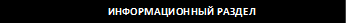 09 апреля 2021 годаЗАКЛЮЧЕНИЕ О РЕЗУЛЬТАТАХ ПУБЛИЧНЫХ СЛУШАНИЙпо проекту планировки и проекту межевания территории для строительства линейного объекта «Монтаж СКТП 10/0,4 кВ № 6304 с ВЛ-10 кВ от ВЛ-10 кВ «ПС Мельничная Падь – Искусство» в Марковском муниципальном образовании Иркутского района Иркутской области (далее – Проект).Основания для проведения публичных слушаний: статьи 5.1, 45, 46 Градостроительного кодекса Российской Федерации, статьи 6, 16, 23 Устава Марковского муниципального образования, Положение о порядке организации и проведения публичных слушаний, общественных обсуждений в Марковском муниципальном образовании, утвержденным решением Думы Марковского муниципального образования от 17 декабря 2019 года № 34-137/Дгп. Постановление администрации Марковского муниципального образования от 11.03.2021 № 287 «О проведении публичных слушаний по вопросу утверждения Проекта».  Заключение о результатах публичных слушаний по Проекту планировки с проектом межевания территории подготовлено на основании протокола публичных слушаний по проекту от 08 апреля 2021 года.Разработчик проекта: ООО «Базис»Собрание участников публичных слушаний прошло   08.04.2021 в 15-00 часов, по адресу: Иркутский район, р. п. Маркова, квартал Евгения Сичкарука, 1 (здание администрации Марковского муниципального образования).Количество участников публичных слушаний, принявших участие в рассмотрении проекта: один человек, зарегистрированный в установленном законодательством порядке.Предложения и замечания от участников публичных слушаний не поступали.Выводы: В ходе проведения публичных слушаний не поступили предложения и замечания по проекту планировки и проекту межевания территории для строительства линейного объекта «Монтаж СКТП 10/0,4 кВ № 6304 с ВЛ-10 кВ от ВЛ-10 кВ «ПС Мельничная Падь – Искусство» в Марковском муниципальном образовании Иркутского района Иркутской области. Заместитель председателя комиссии К. Г. Рой08 апреля 2021 годаЗАКЛЮЧЕНИЕ О РЕЗУЛЬТАТАХ ПУБЛИЧНЫХ СЛУШАНИЙпо проекту планировки территории и проекту межевания территории линейного объекта «Автомобильная дорога, проходящая по ул. Магистральная» (далее – Проект).	Основания для проведения публичных слушаний: статьи 5.1, 45, 46 Градостроительного кодекса Российской Федерации, статьи 6, 16, 23 Устава Марковского муниципального образования, Положение о порядке организации и проведения публичных слушаний, общественных обсуждений в Марковском муниципальном образовании, утвержденным решением Думы Марковского муниципального образования от 17 декабря 2019 года № 34-137/Дгп. Постановление администрации Марковского муниципального образования от 15.03.2021 № 309 «О проведении публичных слушаний по вопросу утверждения Проекта».  Заключение о результатах публичных слушаний по Проекту планировки с проектом межевания территории подготовлено на основании протокола публичных слушаний по проекту от 07 апреля 2021 года.Разработчик проекта: ООО УКП «Макте»Собрание участников публичных слушаний прошло   06.04.2021  в 15-00 часов, по адресу: Иркутский район, р. п. Маркова, квартал Евгения Сичкарука, 1 (здание администрации Марковского муниципального образования).Предложения и замечания от участников публичных слушаний не поступали.	Выводы: В ходе проведения публичных слушаний не поступили предложения и замечания по проекту планировки территории и проекту межевания территории линейного объекта «Автомобильная дорога, проходящая по ул. Магистральная».Заместитель председателя комиссии К. Г. РойОповещение о проведении публичных слушаний1. Администрация Марковского муниципального образования оповещает о проведении публичных слушаний по вопросу предоставления разрешения на отклонение от предельных параметров разрешенного строительства объектов капитального строительства, установленных в градостроительных регламентах с основными видами разрешенного использования «ведение личного подсобного хозяйства», в части уменьшения площади образуемого земельного участка -  до 158 кв.м. с предварительным кадастровым номером 38:06:010701:5875:ЗУ1 (согласно схеме), расположенном по адресу: Иркутская область, Иркутский район (для дальнейшей передачи сформированного земельного участка площадью 158  кв.м под территорию  общего пользования).2. Порядок проведения публичных слушаний определен статьей 5.1 Градостроительного кодекса Российской Федерации, Положением о порядке организации и проведения публичных слушаний, общественных обсуждений в Марковском муниципальном образовании, утвержденным решением Думы Марковского муниципального образования от 17 декабря 2019 года № 34-137/Дгп.  Срок проведения публичных слушаний составляет не более одного месяца со дня опубликования оповещения до дня опубликования заключения о результатах публичных слушаний.3. Место и дата открытия экспозиции: Иркутский район, р. п. Маркова, квартал Евгения Сичкарука, 1, (здание администрации, первый этаж) 19.04.2021. Срок, время проведения экспозиции проекта: в период с 19.04.2021 по 27.04.2021 с 8.00 до 12.00, с 13.00 до 17.00 (все дни, кроме субботы, воскресения).4. Собрание участников публичных слушаний состоится 27.04.2021 в 15.30. Место проведения собрания: Иркутская область, Иркутский район, р. п. Маркова, квартал Евгения Сичкарука, 1.5. Участники публичных слушаний, прошедшие в установленном порядке идентификацию, имеют право вносить предложения и замечания, касающиеся проекта:1) в письменной или устной форме в ходе проведения собрания участников публичных слушаний;2) в письменной форме в адрес администрация Марковского муниципального образования: р. п. Маркова, квартал Евгения Сичкарука, 1 в период с 19.04.2021 по 27.04.2021; с 8.00 до 12.00, с 13.00 до 17.00 (все дни, кроме субботы, воскресения).3) посредством записи в книге (журнале) учета посетителей экспозиции проекта в период с 19.04.2021 по 27.04.2021; с 8.00 до 12.00, с 13.00 до 17.00 (понедельник, среда) по адресу: р.п. Маркова, квартал Евгения Сичкарука, 1. Проект и информационные материалы к нему будут опубликованы на официальном сайте Марковского муниципального образования http://markovskoe-mo.ru/.Оповещение о проведении публичных слушаний1. Администрация Марковского муниципального образования оповещает о проведении публичных слушаний по вопросу предоставления разрешения на отклонение от предельных параметров разрешенного строительства объектов капитального строительства, установленных в градостроительных регламентах с основными видами разрешенного использования «ведение личного подсобного хозяйства», в части уменьшения площади образуемого земельного участка -  до 333 кв.м. с предварительным кадастровым номером 38:06:010701:543:ЗУ1 (согласно схеме), расположенном по адресу: Иркутская область, Иркутский район, поле «Борок» (для дальнейшей передачи сформированного земельного участка площадью 333  кв.м под территорию  общего пользования). 2.  Порядок проведения публичных слушаний определен статьей 5.1 Градостроительного кодекса Российской Федерации, Положением о порядке организации и проведения публичных слушаний, общественных обсуждений в Марковском муниципальном образовании, утвержденным решением Думы Марковского муниципального образования от 17 декабря 2019 года № 34-137/Дгп.  Срок проведения публичных слушаний составляет не более одного месяца со дня опубликования оповещения до дня опубликования заключения о результатах публичных слушаний.3.   Место и дата открытия экспозиции: Иркутский район, р. п. Маркова, квартал Евгения Сичкарука, 1, (здание администрации, первый этаж) 19.04.2021. Срок, время проведения экспозиции проекта: в период с 19.04.2021 по 27.04.2021 с 8.00 до 12.00, с 13.00 до 17.00 (все дни, кроме субботы, воскресения).4. Собрание участников публичных слушаний состоится 27.04.2021 в 16.00. Место проведения собрания: Иркутская область, Иркутский район, р. п. Маркова, квартал Евгения Сичкарука, 1.5.  Участники публичных слушаний, прошедшие в установленном порядке идентификацию, имеют право вносить предложения и замечания, касающиеся проекта:1)  в письменной или устной форме в ходе проведения собрания участников публичных слушаний;2)  в письменной форме в адрес администрация Марковского муниципального образования: р. п. Маркова, квартал Евгения Сичкарука, 1 в период с 19.04.2021 по 27.04.2021; с 8.00 до 12.00, с 13.00 до 17.00 (все дни, кроме субботы, воскресения).3)   посредством записи в книге (журнале) учета посетителей экспозиции проекта в период с 19.04.2021 по 27.04.2021; с 8.00 до 12.00, с 13.00 до 17.00 (понедельник, среда) по адресу: р.п. Маркова, квартал Евгения Сичкарука, 1. Проект и информационные материалы к нему будут опубликованы на официальном сайте Марковского муниципального образования http://markovskoe-mo.ru/.Оповещение о проведении общественных обсуждений по проекту внесения изменений в проект межевания территории автомобильной дороги, проходящей по ул. Круговая, расположенной Иркутская область, Иркутский район, р.п. Маркова, мкр. Николов Посад  (далее – Проект)1.	Администрация Марковского муниципального образования оповещает о проведении общественных обсуждений по Проекту. 2.	Порядок проведения общественных обсуждений определен статьей 5.1 Градостроительного кодекса Российской Федерации, Положением о порядке организации и проведения публичных слушаний, общественных обсуждений в Марковском муниципальном образовании, утвержденным решением Думы Марковского муниципального образования от 17 декабря 2019 года № 34-137/Дгп.  Срок проведения общественных обсуждений составляет не менее одного и не более трех месяцев со дня опубликования оповещения до дня опубликования заключения о результатах общественных обсуждений.3.	 Место и дата открытия экспозиции: Иркутский район, р. п. Маркова, квартал Евгения Сичкарука, 1 (здание администрации) 26.04.2021. Срок, время проведения экспозиции проекта: в период с 26.04.2021 по 07.05.2021 с 8.00 до 12.00, с 13.00 до 17.00 (все дни, кроме субботы, воскресения).4.	 Участники общественных обсуждений, имеют право вносить предложения и замечания, касающиеся проекта:1)  путем заполнения формы на официальном сайте Марковского муниципального образования (http://markovskoe-mo.ru/adm/department/architectural/obschestvennyie-obsuzhdeniya/)  в период с 26.04.2021 по 07.05.2021;2) в письменной форме в адрес организатора общественных обсуждений принимаются в Администрации Марковского муниципального образования по адресу: 664528, Иркутская область, Иркутский район, р. п. Маркова, квартал Евгения Сичкарука, 1,  архитектурный отдел   в период с 26.04.2021  по 07.05.2021, по рабочим дням: с 8 до 17 часов (перерыв на обед с 12 до 13 часов).3) посредством записи в книге (журнале) учета посетителей экспозиции проекта в период с 26.04.2021 по 07.05.2021; с 8.00 до 12.00, с 13.00 до 17.00 (понедельник, среда) по адресу: р. п. Маркова, квартал Евгения Сичкарука, 1.5.	Проект и информационные материалы к нему будут опубликованы на официальном сайте Марковского муниципального образования http://markovskoe-mo.ru/. Объявление об организации торговОрганизатор торгов: областное государственное казенное учреждение «Фонд имущества Иркутской области» на основании распоряжения Правительства Иркутской области от 01.02.2021 № 55-рп «О проведении аукционов по продаже земельных участков», письма министерства имущественных отношений Иркутской области от 30.03.2021 №02-51-3531/21 проводит аукцион по продаже земельного участка.Аукцион является открытым по составу участников и открытый по форме подачи предложений о размере начальной цены объекта продажи.Аукцион и подведение его итогов состоится  18 мая 2021 г. в  11 час. 00 мин. (время местное) по адресу:  г. Иркутск, ул. Партизанская, 1, 3-й этаж, аукционный зал. Заявки принимаются ежедневно с  15 апреля 2021 г.  по 11 мая 2021 г. с 09-00 до 17-00 часов (обед с 13-00 до 14-00) по адресу: г. Иркутск, ул. Партизанская, 1, 3-й этаж, офис 49.Дата определения участников аукциона -  14 мая 2021 г. в 15 час. 00 мин. (время местное) по адресу: г. Иркутск, ул. Партизанская, 1, 3-й этаж, офис 49.Справки по телефону: (83952) 297-138, 207-518, в Интернете по адресу: www.torgi.gov.ru, www.irkfi.ru, www.mio.irkobl.ru .	Характеристика земельного участка: земельный участок из земель населенных пунктов площадью 1005 кв.м (кадастровый номер 38:06:010301:2442, адрес: Российская Федерация, Иркутская область, Иркутском районе, р.п. Маркова, микрорайон Изумрудный, ул. Молодежная).        Земельному участку присвоен адрес: Российская Федерация, Иркутская область, Иркутский район, Марковское городское поселение, р.п. Маркова, мкр. Изумрудный, ул. Молодежная, 1а.	Право на земельный участок: государственная собственность (право собственности не разграничено).Основной вид разрешенного использования земельного участка: для индивидуального жилищного строительства.Категория земель: земли населенных пунктов.Максимально и минимально допустимые параметры разрешенного строительства: В соответствии с правилами землепользования и застройки Марковского  муниципального образования земельный участок, расположен в зоне  застройки индивидуальными жилыми домами.Технические условия подключения объекта капитального строительства к сетям, срок действия технических условий, плата за подключение:- письмо филиала ОАО «ИЭСК» «Южные электрические сети»    «О предоставлении информации» от 06.09.2020 № 8101;- письмо ООО УК «Изумруд» от 27.08.2020 № 162/УК/И;- постановление администрации Марковского муниципального образования «О невозможности технологического присоединения» от 21.08.2020 №5097.Подключение от распределительных сетей ОАО «ИЭСК» возможно при получении технических условий на вынос КЛ 10Кв и согласовании плана застройки.Возможно технологическое подключение к сетям водоснабжения   ООО УК «Изумруд», сети водоотведения отсутствуют. Дополнительная информация: Земельный участок расположен в шестой и третьей подзонах приаэродромной территории аэродрома гражданской авиации Иркутск.    В границах земельного участка проходит проселочная дорога, расположено ограждение в виде металлических столбов.Начальная цена объекта продажи: 1 000 000 (Один миллион) рублей.Шаг аукциона: 3% от начальной цены объекта продажи – 30 000 (Тридцать тысяч) рублей.Размер задатка: 100% начальной цены объекта продажи – 1 000 000 (Один миллион) рублей.Для участия в торгах претендент представляет организатору торгов (лично или через своего представителя) в установленный в извещении о проведении аукциона срок следующие документы:1) заявка на участие в аукционе по установленной в извещении о проведении аукциона форме с указанием банковских реквизитов счета для возврата задатка;2) копии документов, удостоверяющих личность заявителя (для граждан);3) надлежащим образом, заверенный перевод на русский язык документов о государственной регистрации юридического лица в соответствии с законодательством иностранного государства в случае, если заявителем является иностранное юридическое лицо;4) документы, подтверждающие внесение задатка.Представление документов, подтверждающих внесение задатка, признается заключением соглашения о задатке.Заявка установленного образца, опись представленных документов составляются в 2 экземплярах, один из которых остается у организатора торгов, другой - Заявителя.Один претендент имеет право подать только одну заявку на участие в торгах.Заявка с прилагаемыми к ней документами регистрируются организатором торгов в журнале приема заявок с присвоением каждой заявке номера и с указанием даты и времени подачи документов. На каждом экземпляре документов организатором торгов делается отметка о принятии заявки с указанием номера, даты и времени подачи документов.Задаток вносится в размере 100% начальной стоимости земельного участка: на расчетный счет ОГКУ «Фонд имущества Иркутской области», Получатель: ИНН 3808022890, КПП 380801001, УФК по Иркутской области (ОГКУ «Фонд имущества Иркутской области», лицевой счет №05342024640), р/сч. №03222643250000003400, ОКТМО 25701000, Банк получателя: Отделение Иркутск Банка России//УФК по Иркутской области г. Иркутск БИК 012520101, кор. счет: 40102810145370000026 код платежа 813 1 1105013 05 0016 120, назначение платежа: задаток за участие в аукционе наименование, адрес объекта. Договор о задатке заключается в порядке, предусмотренном статьей 428 ГК РФ.Задаток должен поступить на счет Продавца не позднее момента рассмотрения заявок. Документом, подтверждающим поступление задатка на счет организатора торгов, является выписка со счета организатора торгов. Претендент не допускается к участию в аукционе в случае: 1) непредставление необходимых для участия в аукционе документов или представление недостоверных сведений;2) непоступление задатка на дату рассмотрения заявок на участие в аукционе;3) подача заявки на участие в аукционе лицом, которое в соответствии с настоящим Кодексом и другими федеральными законами не имеет права быть участником конкретного аукциона, покупателем земельного участка или приобрести земельный участок в аренду;4) наличие сведений о заявителе, об учредителях (участниках), о членах коллегиальных исполнительных органов заявителя, лицах, исполняющих функции единоличного исполнительного органа заявителя, являющегося юридическим лицом, в предусмотренном настоящей статьей реестре недобросовестных участников аукциона.Задатки лицам, участвовавшим в аукционе, но не победившим в нем, возвращаются в течение  3 банковских  дней со дня подписания протокола о результатах аукциона. Решение о признании претендентов участниками аукциона принимается в соответствии протоколом приема заявок – 14 мая 2021 г. в 15 час. 00 мин. (время местное) по адресу: г. Иркутск, ул. Партизанская, 1, 3-й этаж, офис 49.Аукцион проводится при наличии не менее двух участников. Выигравшим торги на аукционе признается лицо, предложившее наиболее высокую цену.Победитель аукциона обязан заключить договор купли-продажи земельного участка с Министерством имущественных отношений Иркутской области не ранее 10 дней не позднее 30 дней со дня размещения информации о результатах торгов на официальном сайте торгов РФ протокола о результатах аукциона, осуществить государственную регистрацию земельного участка в порядке, установленном законодательством Российской Федерации. В случае если Победитель аукциона уклонился от подписания протокола о результатах аукциона или от заключения договора купли-продажи земельного участка аукцион признается несостоявшимся, внесенный Победителем аукциона задаток ему не возвращается.   Отказ в проведении аукциона: организатор аукциона вправе отказаться от проведения аукциона, организатор аукциона извещает участников не позднее 3 дней со дня принятия данного решения и возвращает в течение 3-х дней внесенные ими задатки.Информация о результатах аукциона публикуется в печатном издании Марковского муниципального образования «Жизнь Маркова» и  размещается на официальном сайте в сети «Интернет» www.mio.irkobl.ru, www.torgi.gov.ru, www.irkfi.ru в месячный срок со дня заключения договора купли - продажи  земельного участка.Подробнее ознакомиться с объектом продажи, условиями проведения аукциона, подачи Заявки на участие в аукционе, заключения договора купли-продажи земельного участка можно по адресу г. Иркутск, ул. Партизанская,1, оф. 49, в рабочие дни с 10.00 до 17.00. Телефон для справок: 297-138, 207-518, в Интернете по адресу: www.torgi.gov.ru, www.mio.irkobl.ru,  www.irkfi.ru .Осмотр земельных участков на местности осуществляется в период приема заявок ежедневно в рабочие дни, совместно с представителем организатора торгов Коваленко Валерием Ивановичем (запись по телефону 29-54-06).ЗАЯВКАна участие в аукционе по продаже права на заключениедоговора аренды   земельного участка1. Изучив информационное сообщение №___________ о проведении земельного аукциона   по продаже права на заключение договора аренды земельного участка(заполняется юридическим лицом)ЗАЯВИТЕЛЬ_______________(наименование организации заявителя, ИНН, ОГРН) в лице __________________,(наименование должности руководителя и его Ф.И.О.)действующего на основании _____________Юридический _________________и фактический адреса: ___________телефоны____, факс_______ адрес электронной почты: ___(заполняется физическим лицом)ЗАЯВИТЕЛЬ ______________________(Ф.И.О. заявителя)Документ, удостоверяющий личность ______________Серия____ №_______ выдан «___» ______ ______(кем выдан)Место регистрации (адрес)____ ______ИНН ____ телефон _____ адрес электронной почты: ____согласен приобрести на правах аренды земельный участок лот №__ кадастровый номер: _________ площадь ______ расположенный: _______2. Заявитель подтверждает, что на дату подписания настоящей заявки он ознакомлен с характеристиками земельного участка, указанными в извещении о проведении земельного аукциона, размещённого на официальных сайтах торгов.3. Заявитель подтверждает, что он располагает данными об Организаторе аукциона, предмете аукциона, начальной цене предмета аукциона, «шаге аукциона», дате, времени и месте проведения аукциона, порядке его проведения, в том числе об оформлении участия в аукционе, порядке определения победителя, заключения договора аренды земельного участка и его условиях.4. В случае признания победителем аукциона Заявитель принимает на себя обязательство заключить договор с Министерством имущественных отношений Иркутской области не ранее 10 дней и не позднее 30 дней с момента подписания протокола аукциона. 5. Заявитель согласен с тем, что в случае признания его победителем аукциона и его уклонения от подписания протокола аукциона либо отказа от внесения установленной суммы платежа, равно как и от заключения договора аренды, Заявитель включается в реестр недобросовестных участников аукциона и сумма внесенного Заявителем задатка не возвращается.6. Заявитель подтверждает, что ознакомлен с положениями Федерального закона от 27 июля 2006 г. № 152-ФЗ «О персональных данных», о правах и обязанности в области защиты персональных данных и согласен на обработку своих персональных данных и персональных данных доверителя (в случае передоверия).7. Платежные реквизиты Заявителя, по которым перечисляется сумма возвращаемого задатка: (ОГКУ «Фонд имущества Иркутской области» не несет ответственности за неверно указанные Заявителем реквизиты): ____________________________________________________________________________________________________________________________ Реквизиты банка Заявителя для возврата задатка, указанные в заявке, должны соответствовать реквизитам, указанным в платежном документе о перечислении задатка на участие в аукционе.Перечень предоставляемых документов:1) заявка на участие в аукционе по установленной в извещении о проведении аукциона форме с указанием банковских реквизитов счета для возврата задатка;2) копии документов, удостоверяющих личность заявителя (для граждан);3) надлежащим образом, заверенный перевод на русский язык документов о государственной регистрации юридического лица в соответствии с законодательством иностранного государства в случае, если заявителем является иностранное юридическое лицо;4) документы, подтверждающие внесение задатка;5) опись представленных документов.Подпись Заявителя(полномочного представителя Заявителя)   ____ /______/«__» ______ 202_г.М.П. (в случае наличия)Заявка принята Организатором аукциона:Час. _ мин. __  «__»____202_ г. за  №__Подпись уполномоченного лица Организатора аукциона __ (_____)Заявка должна быть заполнена по всем пунктам.Объявление об организации торговОрганизатор торгов: областное государственное казенное учреждение «Фонд имущества Иркутской области» на основании распоряжения Правительства Иркутской области от 08.02.2021 № 69-рп «О проведении аукционов на право заключения договоров аренды земельных участков», письма министерства имущественных отношений Иркутской области от 30.03.2021 №02-51-3527/21 проводит аукцион на право заключения договора аренды земельного участка.Аукцион является открытым по составу участников и открытый по форме подачи предложений о размере ежегодной арендной платы.Аукцион и подведение его итогов состоится 18 мая 2021 г. в 10 часов 00 мин. (время местное) по адресу: г. Иркутск, ул. Партизанская, 1, 3-й этаж, аукционный зал. Заявки принимаются ежедневно с 15 апреля 2021 г.  по 11 мая 2021 г. с 09-00 до 17-00 часов (обед с 13-00 до 14-00) по адресу: г. Иркутск, ул. Партизанская, 1, 3-й этаж, офис 49.Дата определения участников аукциона -  14 мая 2021 г. в 14 час. 30 мин.Справки по телефону: (83952) 297-138, 207-518, в Интернете по адресу:  www.irkfi.ru, www.mio.irkobl.ru, www.torgi.gov.ru.Характеристика земельного участка: участок из земель населенных пунктов площадью 1177 кв.м (кадастровый номер 38:06:010301:2443, адрес: Российская Федерация, Иркутская область, Иркутский район, Марковское городское поселение,  р.п. Маркова, микрорайон Изумрудный, ул. Магистральная, 21).Право на земельный участок: государственная собственность (право собственности не разграничено).Основной вид разрешенного использования земельного участка: для индивидуального жилищного строительства. Категория земель: земли населенных пунктов.    Максимально и минимально допустимые параметры разрешенного использования: В соответствии с правилами землепользования и застройки Марковского муниципального образования земельный участок, расположен в зоне застройки индивидуальными жилыми домами.Технические условия подключения объекта капитального строительства к сетям, срок действия технических условий, плата за подключение:- письмо филиала  ОАО «ИЭСК» «Южные  электрические сети» «О предоставлении информации» от 03.02.2021 № 1192;- письмо администрации Марковского муниципального образования «Об отсутствии возможности технологического представления» от 18.12.2020 №8074.Сети централизованного водоснабжения и водоотведения отсутствуют.Дополнительная информация: Земельный участок частично попадает в охранную зону ВЛ 35кВ.          Земельный участок расположен в шестой и третьей подзонах приаэродромной территории аэродрома гражданской авиации Иркутск.    В границе земельного участка нарушен природный рельеф.Срок действия договора аренды: 20 лет.Начальный размер годовой арендной платы: 140 000 (Сто сорок тысяч) рублей.Шаг аукциона: 3% от начального размера годовой арендной платы в сумме 4 200 (Четыре тысячи двести) рублей.Размер задатка: 100% начального размера годовой арендной платы в сумме 140 000 (Сто сорок тысяч) рублей.Для участия в торгах претендент представляет организатору торгов (лично или через своего представителя) в установленный в извещении о проведении аукциона срок следующие документы:1) заявка на участие в аукционе по установленной в извещении о проведении аукциона форме с указанием банковских реквизитов счета для возврата задатка;2) копии документов, удостоверяющих личность заявителя (для граждан);3) надлежащим образом, заверенный перевод на русский язык документов о государственной регистрации юридического лица в соответствии с законодательством иностранного государства в случае, если заявителем является иностранное юридическое лицо;4) документы, подтверждающие внесение задатка.Представление документов, подтверждающих внесение задатка, признается заключением соглашения о задатке.Заявка установленного образца, опись представленных документов составляются в 2 экземплярах, один из которых остается у организатора торгов, другой - Заявителя.Один претендент имеет право подать только одну заявку на участие в торгах.Заявка с прилагаемыми к ней документами регистрируются организатором торгов в журнале приема заявок с присвоением каждой заявке номера и с указанием даты и времени подачи документов. На каждом экземпляре документов организатором торгов делается отметка о принятии заявки с указанием номера, даты и времени подачи документов.Задаток вносится в размере 100% начальной стоимости размера аренды: на расчетный счет ОГКУ «Фонд имущества Иркутской области», Получатель: ИНН 3808022890, КПП 380801001, УФК по Иркутской области (ОГКУ «Фонд имущества Иркутской области», лицевой счет №05342024640), р/сч. №03222643250000003400, ОКТМО 25701000, Банк получателя: Отделение Иркутск Банка России//УФК по Иркутской области г. Иркутск БИК 012520101, кор. счет: 40102810145370000026 код платежа 813 1 1105013 05 0016 120, назначение платежа: задаток за участие в аукционе наименование, адрес объекта.  Договор о задатке заключается в порядке, предусмотренном статьей 428 ГК РФ.Задаток должен поступить на счет Продавца не позднее момента рассмотрения заявок. Документом, подтверждающим поступление задатка на счет организатора торгов, является выписка со счета организатора торгов. Претендент не допускается к участию в аукционе в случае:1) непредставление необходимых для участия в аукционе документов или представление недостоверных сведений;2) не поступление задатка на дату рассмотрения заявок на участие в аукционе;3) подача заявки на участие в аукционе лицом, которое в соответствии с настоящим Кодексом и другими федеральными законами не имеет права быть участником конкретного аукциона, покупателем земельного участка или приобрести земельный участок в аренду;4) наличие сведений о заявителе, об учредителях (участниках), о членах коллегиальных исполнительных органов заявителя, лицах, исполняющих функции единоличного исполнительного органа заявителя, являющегося юридическим лицом, в предусмотренном настоящей статьей реестре недобросовестных участников аукциона.Задатки лицам, участвовавшим в аукционе, но не победившим в нем, возвращаются в течение 3 банковских дней со дня подписания протокола о результатах аукциона. Решение о признании претендентов участниками аукциона принимается в соответствии протоколом приема заявок – 14 мая 2021 г. в 14 час. 30 мин. (время местное) по адресу: г. Иркутск, ул. Партизанская, 1, 3-й этаж, офис 49.Аукцион проводится при наличии не менее двух участников. Выигравшим торги на аукционе признается лицо, предложившее наиболее высокую цену.Победитель аукциона обязан заключить договор аренды земельного участка с Министерством имущественных отношений Иркутской области не ранее 10 дней и не позднее 30 дней со дня размещения информации о результатах торгов на официальном сайте торгов РФ протокола о результатах аукциона, осуществить государственную регистрацию договора аренды земельного участка в порядке, установленном законодательством Российской Федерации.В случае если Победитель аукциона уклонился от подписания протокола о результатах аукциона или от заключения договора аренды земельного участка аукцион признается несостоявшимся, внесенный Победителем аукциона задаток ему не возвращается.   Отказ в проведении аукциона: организатор аукциона вправе отказаться от проведения аукциона, организатор аукциона извещает участников не позднее 3 дней со дня принятия данного решения и возвращает в течение 3-х дней внесенные ими задатки.Информация о результатах аукциона публикуется в печатном издании Марковского муниципального образование "Жизнь Маркова" и размещается на официальном сайте в сети «Интернет» www.mio.irkobl.ru, www.torgi.gov.ru,www. irkfi.ru в месячный срок со дня заключения договора аренды земельного участка.Подробнее ознакомиться с объектом продажи, условиями проведения аукциона, подачи Заявки на участие в аукционе, заключения договора купли-продажи земельного участка можно по адресу г. Иркутск, ул. Партизанская,1, оф. 49, в рабочие дни с 10.00 до 17.00. Телефон для справок: 297-138, 207-518, в Интернете по адресу: www.torgi.gov.ru, www. mio.irkobl. ru, www. irkfi.ru.Осмотр земельных участков на местности осуществляется в период приема заявок ежедневно в рабочие дни, совместно с представителем организатора торгов Коваленко Валерием Ивановичем (запись по телефону 29-54-06).ДиректорА.Б. Чен-Юн-ТайЗАЯВКАна участие в аукционе по продаже права на заключениедоговора аренды   земельного участка1. Изучив информационное сообщение №___________ о проведении земельного аукциона   по продаже права на заключение договора аренды земельного участка(заполняется юридическим лицом)ЗАЯВИТЕЛЬ_______________(наименование организации заявителя, ИНН, ОГРН) в лице __________________,(наименование должности руководителя и его Ф.И.О.)действующего на основании _____________Юридический _________________и фактический адреса: ___________телефоны____, факс_______ адрес электронной почты: ___(заполняется физическим лицом)ЗАЯВИТЕЛЬ ______________________(Ф.И.О. заявителя)Документ, удостоверяющий личность ______________Серия____ №_______ выдан «___» ______ ______(кем выдан)Место регистрации (адрес)____ ______ИНН ____ телефон _____ адрес электронной почты: ____согласен приобрести на правах аренды земельный участок лот №__ кадастровый номер: _________ площадь ______ расположенный: _______2. Заявитель подтверждает, что на дату подписания настоящей заявки он ознакомлен с характеристиками земельного участка, указанными в извещении о проведении земельного аукциона, размещённого на официальных сайтах торгов.3. Заявитель подтверждает, что он располагает данными об Организаторе аукциона, предмете аукциона, начальной цене предмета аукциона, «шаге аукциона», дате, времени и месте проведения аукциона, порядке его проведения, в том числе об оформлении участия в аукционе, порядке определения победителя, заключения договора аренды земельного участка и его условиях.4. В случае признания победителем аукциона Заявитель принимает на себя обязательство заключить договор с Министерством имущественных отношений Иркутской области не ранее 10 дней и не позднее 30 дней с момента подписания протокола аукциона. 5. Заявитель согласен с тем, что в случае признания его победителем аукциона и его уклонения от подписания протокола аукциона либо отказа от внесения установленной суммы платежа, равно как и от заключения договора аренды, Заявитель включается в реестр недобросовестных участников аукциона и сумма внесенного Заявителем задатка не возвращается.6. Заявитель подтверждает, что ознакомлен с положениями Федерального закона от 27 июля 2006 г. № 152-ФЗ «О персональных данных», о правах и обязанности в области защиты персональных данных и согласен на обработку своих персональных данных и персональных данных доверителя (в случае передоверия).7. Платежные реквизиты Заявителя, по которым перечисляется сумма возвращаемого задатка: (ОГКУ «Фонд имущества Иркутской области» не несет ответственности за неверно указанные Заявителем реквизиты): ____________________________________________________________________________________________________________________________ Реквизиты банка Заявителя для возврата задатка, указанные в заявке, должны соответствовать реквизитам, указанным в платежном документе о перечислении задатка на участие в аукционе.Перечень предоставляемых документов:1) заявка на участие в аукционе по установленной в извещении о проведении аукциона форме с указанием банковских реквизитов счета для возврата задатка;2) копии документов, удостоверяющих личность заявителя (для граждан);3) надлежащим образом, заверенный перевод на русский язык документов о государственной регистрации юридического лица в соответствии с законодательством иностранного государства в случае, если заявителем является иностранное юридическое лицо;4) документы, подтверждающие внесение задатка;5) опись представленных документов.Подпись Заявителя(полномочного представителя Заявителя)   ____ /______/«__» ______ 202_г.М.П. (в случае наличия)Заявка принята Организатором аукциона:Час. _ мин. __  «__»____202_ г. за  №__Подпись уполномоченного лица Организатора аукциона __ (_____)Заявка должна быть заполнена по всем пунктам.Сообщениео возможном установлении публичного сервитута от 15.04.2021 г.В соответствии со статьей 39.37 Земельного кодекса Российской Федерации Администрация Марковского муниципального образования – Администрация городского поселения информирует, что в связи с обращением публичного акционерного общества «Вымпел-Коммуникации» рассматривается ходатайство об установлении публичного сервитута площадью 138 кв. м. в целях размещения линейного объекта «ВЛ-10 кВ для вышки сотовой связи в д. Новогрудинина Иркутского района Иркутской области», на: - земельный участок, государственная собственность на который не разграничена площадью 138 кв. м., расположенный по адресу: Российская Федерация, Иркутская область, Иркутский район, д. Новогрудинина, согласно описанию местоположения границ.  Заинтересованные лица, а также правообладатели земельных участков, если их права не зарегистрированы в Едином государственном реестре недвижимости, могут ознакомиться с поступившим ходатайством об установлении публичного сервитута и прилагаемым к нему описанием местоположения границ публичного сервитута, а также подать заявление об учете прав на земельный участок (с указанием почтового и (или) адреса электронной почты) в течение 30 дней со дня размещения настоящего сообщения в газете «Жизнь Маркова» и на официальном сайте администрации Марковского муниципального образования markovskoe-mo.ru в разделе «Объявления».Заявки приминаются по адресу: Иркутская область, Иркутский район, р. п. Маркова, квартал Евгения Сичкарука, строение 1, понедельник – пятница, с 8-00 до 17-00, обед с 12-00 до 13-00. Способ подачи заявлений – заявления подаются или направляются в администрацию Марковского муниципального образования гражданином или юридическим лицом по их выбору лично или посредствам почтовой связи на бумажном носителе. Для ознакомления с поступившим ходатайством об установлении публичного сервитута и прилагаемыми к нему документами обращаться по адресу: Иркутская область, Иркутский район, р. п. Маркова, квартал Евгения Сичкарука, строение 1, кабинет 8 (отдел управления муниципальным имуществом), понедельник – пятница, с 8-00 до 17-00, обед с 12-00 до 13-00. Сообщениео возможном установлении публичного сервитута от 15.04.2021 г.В соответствии со статьей 39.37 Земельного кодекса Российской Федерации администрация Марковского муниципального образования – администрация городского поселения информирует, что в связи с обращением ОАО «Иркутская электросетевая организация» рассматривается ходатайство об установлении публичного сервитута площадью 304 кв. м. в целях размещения и эксплуатации объекта электросетевого хозяйства, на: - части земельного участка с кадастровым номером 38:06:010701:1323, расположенной: Иркутская область, Иркутский район, 3,6 км северо-западнее р.п. Маркова, поле «Козловщина», разрешенное использование: Для сельскохозяйственного производства, согласно схеме расположения границ публичного сервитута.Заинтересованные лица, а также правообладатели земельных участков, если их права не зарегистрированы в Едином государственном реестре недвижимости, могут ознакомиться с поступившим ходатайством об установлении публичного сервитута и прилагаемым к нему описанием местоположения границ публичного сервитута, а также подать заявление об учете прав на земельный участок (с указанием почтового и (или) адреса электронной почты) в течение 30 дней со дня размещения настоящего сообщения в газете «Жизнь Маркова» и на официальном сайте администрации Марковского муниципального образования markovskoe-mo.ru в разделе «Объявления».Заявки приминаются по адресу: Иркутская область, Иркутский район, р. п. Маркова, квартал Евгения Сичкарука, строение 1, понедельник – пятница, с 8-00 до 17-00, обед с 12-00 до 13-00.Способ подачи заявлений – заявления подаются или направляются в администрацию Марковского муниципального образования гражданином или юридическим лицом по их выбору лично или посредствам почтовой связи на бумажном носителе.Для ознакомления с поступившим ходатайством об установлении публичного сервитута и прилагаемыми к нему документами обращаться по адресу: Иркутская область, Иркутский район, р. п. Маркова, квартал Евгения Сичкарука, строение 1, кабинет 8 (отдел управления муниципальным имуществом), понедельник – пятница, с 8-00 до 17-00, обед с 12-00 до 13-00.Приложение № 1 Постановлению администрации Марковского муниципального образования №_____________от «___»_________2021 гСХЕМА РАСПОЛОЖЕНИЯ  ГРАНИЦ  ПУБЛИЧНОГО СЕРВИТУТАОБЪЯВЛЕНИЕГСК «НИВА»10 апреля 2021 г. в 14:00  В здании ДОМА КУЛЬТУРЫ (Иркутская область, Иркутский район, Р.п. Маркова, ул. Мира, дом 15.). Состоится общее собрание членов Гаражно Строительного Кооператива «НИВА»Повестка дня1.	Проведение отчётности по всем видам деятельности ГСК «НИВА».2.	Рассмотрение, расчёт и утверждение сметы расходов.3.	Избрание правления, председателя правления, назначение ревизионной комиссии ГСК «НИВА».4.	 Рассмотрение вопроса по задолженности кооператива.5.	Рассмотрение вопроса по неоплате членами кооператива установленных взносов (членских, дополнительных, целевых).6.	 Рассмотрение, обсуждение и изменение  статей устава ГСК «НИВА».   Протяженность трассы м1588,16Расчетная скорость движениякм/ч40Число полос движения  шт.2Ширина полосы движения м3,5 Ширина проезжей частим7,0Ширина тротуара  м2 - 2,5Тип дорожной одеждыоблегченныйВид покрытияасфальтобетонРасчетные нагрузки- на дорожную одежду и земляное полотно- на искусственные сооружения АА, Н1014, 14Сметная стоимость капитального ремонта на дату утверждения заключения экспертизы в текущих ценах (на 01.10.2020 г.) тыс. руб.95 569,69в том числе:строительно-монтажные работытыс. руб.76 228,54оборудованиетыс. руб.120,03прочих затраты (в том числе проектно-изыскательских работ)тыс. руб.3 376,34501,03налог на добавленную стоимостьтыс. руб.15 844,78возвратные суммытыс. руб.13,95№ п/пНаименование населенного пунктаНаименование населенного пунктаНаименование автомобильной дороги общего пользования местного значения по улицам, переулкамПротяженность, км Идентификационный номер дороги1р. п. Марковар. п. МарковаУл. Березовая0,35025-212-563-ОП-МП- 12Ул. Весенняя0,73225-212-563-ОП-МП-23Ул. Высоцкого0,52425-212-563-ОП-МП-34Ул. Голышева 0,70325-212-563-ОП-МП-45Ул. Дорожная0,16225-212-563-ОП-МП-56Ул. Иркутская0,77725-212-563-ОП-МП-67Ул. Кайская1,99725-212-563-ОП-МП-78Ул. Майская0,28425-212-563-ОП-МП-89Проезд от ул. Гаражная до центральной автодороги, вдоль ГК «Нива»0,93925-212-563-ОП-МП-910Ул. Нагорная0,76925-212-563-ОП-МП-1011Ул. Напольная 0,53625-212-563-ОП-МП-1112Ул. Первостроителей0,54325-212-563-ОП-МП-1213Ул. Полевая0,83325-212-563-ОП-МП-1314Ул. 50-летия Победы0,62825-212-563-ОП-МП-1415Ул. Ракитная0,26325-212-563-ОП-МП-1516Ул. Речная0,15625-212-563-ОП-МП-1617Ул. Родниковая1,29925-212-563-ОП-МП-1718Ул. Садовая0,51825-212-563-ОП-МП-1819Ул. Сосновая1,39025-212-563-ОП-МП-1920Пер. 1-ый Сосновый 0,09925-212-563-ОП-МП-2021Пер. 2-й Сосновый 0,16225-212-563-ОП-МП-2122Пер. 3-й Сосновый 0,13825-212-563-ОП-МП-2223Пер. 4-й Сосновый 0,17425-212-563-ОП-МП-2324Пер. 5-й Сосновый 0,19125-212-563-ОП-МП-2425Пер. Спортивный0,21525-212-563-ОП-МП-2526Ул. Средняя0,33625-212-563-ОП-МП-2627Ул. Старательская0,31825-212-563-ОП-МП-2728Ул. Строителей0,42125-212-563-ОП-МП-2829Ул. Таежная0,19625-212-563-ОП-МП-2930Ул. Тепличная0,88625-212-563-ОП-МП-3031Ул. Трактовая 0,80625-212-563-ОП-МП-3132Ул. Трудовая0,44125-212-563-ОП-МП-3233Пер. Трудовой0,19725-212-563-ОП-МП-3334Ул. Целинная0,19025-212-563-ОП-МП-3435Ул. Черемуховая0,23225-212-563-ОП-МП-3536Ул. Школьная 0,73925-212-563-ОП-МП-3637Ул. Южная0,80625-212-563-ОП-МП-3738Пер. Первостроителей0,46725-212-563-ОП-МП-3839Проезд Центральный6,43425-212-563-ОП-МП-3940Пер. Лиственичный0,18725-212-563-ОП-МП-4041Пер. Средний0,30925-212-563-ОП-МП-4142ул. Молодежная0,15625-212-563-ОП-МП-4243Проезд Дачный 3,36225-212-563-ОП-МП-4344Подъезд к СНТ «Птица»0,62825-212-563-ОП-МП-4445проезд до мкр. Николов Посад, мкр. Березовый0,44725-212-563-ОП-МП-4546Ул. Сибирская0,17025-212-563-ОП-МП-4647Ул. Российская0,20525-212-563-ОП-МП-4748Ул. Заречная0,20325-212-563-ОП-МП-4849Ул. Ручейная0,28025-212-563-ОП-МП-4950пер. Березовый0,39025-212-563-ОП-МП-5051пер. Еловый0,15025-212-563-ОП-МП-5152Ул. Гранитная0,68225-212-563-ОП-МП-5253проезд Школьный0,31225-212-563-ОП-МП-5354ул. Водопроводная 0,68525-212-563-ОП-МП-5455ул. Луговая1,44125-212-563-ОП-МП-5556ул. Гвардейская0,65025-212-563-ОП-МП-5657ул. Осиновая0,81525-212-563-ОП-МП-5758ул. Светлая0,16025-212-563-ОП-МП-5859ул. Цветочная1,18325-212-563-ОП-МП-5960ул. Кленовая0,45025-212-563-ОП-МП-6061проезд Раздольный1,64025-212-563-ОП-МП-6162проезд через микрорайон от дома № 25 до центральной автодороги (между домами №27 и №№25, 3, 5, 1)20,35725-212-563-ОП-МП-6263проезд от ул. Гаражная до центральной автодороги (через микрорайон между домами, магазинами и детским садом: дома №№ 24, 26, 4, 6, 2, магазины: "Школьник", "Русь", "Лидер"0,45525-212-563-ОП-МП-6364проезд от перекрестка между домом №37 и детским садом с торцевой стороны домов №№ 34, 35, 36 до выезда из микрорайона МКД0,225-212-563-ОП-МП-6465Подъезд к СНТ «Птица»0,62825-212-563-ОП-МП-6566внутриквартальный проезд около дома № 1 (с автостоянкой 225 м2)0,12125-212-563-ОП-МП-6667микрорайон многоэтажные дома, проезд около дома № 20,11825-212-563-ОП-МП-6768проезд около дома № 30,11025-212-563-ОП-МП-6869микрорайон многоэтажные дома, проезд около дома № 40,09525-212-563-ОП-МП-6970микрорайон многоэтажные дома, проезд около дома № 5 (с автостоянкой 74 кв. м.)0,11725-212-563-ОП-МП-7071проезд около дома № 6 (с автостоянкой 151,2 м2)0,15125-212-563-ОП-МП-7172микрорайон многоэтажные дома, проезд около дома № 24   0,25325-212-563-ОП-МП-7273микрорайон многоэтажные дома, проезд около дома № 25 (с автостоянкой 154 м2 и 334м2)0,14225-212-563-ОП-МП-7374микрорайон многоэтажные дома, проезд около дома № 26                        (с автостоянкой  99 м2)0,07125-212-563-ОП-МП-7475микрорайон многоэтажные дома, проезд около дома № 27  0,17425-212-563-ОП-МП-7576микрорайон многоэтажные дома, проезд около дома № 37 (с автостоянками 302,4м2, 336м2)0,15125-212-563-ОП-МП-7677Сооружение дорожного транспорта 1,62225-212-563-ОП-МП-77Итого46,12178пос. Падь Мельничнаяпос. Падь Мельничнаяул. Ветеранов0,62325-212-563-ОП-МП-7879ул. Дачная0,32425-212-563-ОП-МП-7980ул. Депутатская0,90525-212-563-ОП-МП-8081ул. Заводская0,52325-212-563-ОП-МП-8182ул. Лесная0,55125-212-563-ОП-МП-8283ул. Рабочая0,45225-212-563-ОП-МП-8384ул. Светлая0,18725-212-563-ОП-МП-8485пер. Трактовый0,12225-212-563-ОП-МП-8586ул. Юности0,58025-212-563-ОП-МП-8687пер. Южный0,11725-212-563-ОП-МП-8788ул. Березовая0,17525-212-563-ОП-МП-8889Пер. Ветеранов0,10125-212-563-ОП-МП-8990ул. Заправочная0,20125-212-563-ОП-МП-9091ул. Набережная0,42025-212-563-ОП-МП-9192пер. Крылья0,16925-212-563-ОП-МП-9293ул. Отрадная0,25825-212-563-ОП-МП-9394ул. Речная0,16125-212-563-ОП-МП-9495ул. Южная0,17725-212-563-ОП-МП-95Итого6,04696дер. Новогрудининадер. НовогрудининаУл. Железнодорожная0,47125-212-563-ОП-МП-9697Ул. Колхозная0,54025-212-563-ОП-МП-9798Ул. Лесная0,07825-212-563-ОП-МП-9899Ул. Луговая0,53925-212-563-ОП-МП-99100Ул. Центральная1,04025-212-563-ОП-МП-100101ул. Береговая0,23725-212-563-ОП-МП-101102ул. Березовая0,16625-212-563-ОП-МП-102103ул. Ключевая0,31725-212-563-ОП-МП-103104пер. Колхозный0,15325-212-563-ОП-МП-104105ул. Светлая0,52025-212-563-ОП-МП-105106подъезд к СНТ «Тонус» 0,2100,21025-212-563-ОП-МП-106Итого 4,271107р. п. Маркова, мкр. Березовый (1-ый микрорайон)р. п. Маркова, мкр. Березовый (1-ый микрорайон)ул. Баргузинская2,06925-212-563-ОП-МП-107108ул. Городская1,72125-212-563-ОП-МП-108109ул. Кольцевая0,69225-212-563-ОП-МП-109110ул. О. Костиной0,98525-212-563-ОП-МП-110111ул. Свободы1,50925-212-563-ОП-МП-111112ул. Сосновая0,22625-212-563-ОП-МП-112113ул. Спортивная0,52125-212-563-ОП-МП-113114ул. Южная 1,53825-212-563-ОП-МП-114Итого 9,261115р. п. Маркова, мкр. Березовый(2-ой микрорайон)р. п. Маркова, мкр. Березовый(2-ой микрорайон)Ул. Архитекторов0,16625-212-563-ОП-МП-115Итого 0,166116р. п. Маркова, мкр. Березовый (3-ий микрорайон)р. п. Маркова, мкр. Березовый (3-ий микрорайон)ул. Верхняя0,86025-212-563-ОП-МП-116117ул. Весенняя1,01325-212-563-ОП-МП-117118пер. Лесной0,51025-212-563-ОП-МП-118119ул. Овражная0,17825-212-563-ОП-МП-119120ул. Пригородная0,66025-212-563-ОП-МП-120121ул. Подгорная0,18025-212-563-ОП-МП-121122ул. Раздольная0,58925-212-563-ОП-МП-122123ул. Тихая0,42925-212-563-ОП-МП-123124ул. Центральная1,72925-212-563-ОП-МП-124125ул. Юности0,78125-212-563-ОП-МП-125Итого6,929126р. п. Маркова, мкр. Изумрудныйр. п. Маркова, мкр. Изумрудныйул. Ангарская1,01525-212-563-ОП-МП-126127ул. Березовая0,85825-212-563-ОП-МП-127128пер. Грибной0,37125-212-563-ОП-МП-128129пер. Звездный 0,13425-212-563-ОП-МП-129130ул. Иркутская 0,84025-212-563-ОП-МП-130131ул. Кольцевая 1,76025-212-563-ОП-МП-131132пер. Ключевой 0,11425-212-563-ОП-МП-132133ул. Магистральная1,52625-212-563-ОП-МП-133134ул. Мира0,21525-212-563-ОП-МП-134135ул. Молодежная0,55825-212-563-ОП-МП-135136ул. Рябиновая0,36425-212-563-ОП-МП-136137ул. Спортивная0,69625-212-563-ОП-МП-137138ул. Строителей0,56125-212-563-ОП-МП-138139ул. Таежная0,73125-212-563-ОП-МП-139140ул. Южная 0,48425-212-563-ОП-МП-140141ул. Центральная1,60625-212-563-ОП-МП-141142ул. Черемуховая1,38825-212-563-ОП-МП-142143ул. Хрустальная1,01825-212-563-ОП-МП-143144ул. Зеленая0,87425-212-563-ОП-МП-144145ул. Новая0,28325-212-563-ОП-МП-145Итого15,396146р. п. Маркова, м-он Ново-Иркутскийр. п. Маркова, м-он Ново-Иркутскийпер. Академический 0,27625-212-563-ОП-МП-146147ул. Алгоритм 0,78425-212-563-ОП-МП-147148пер. Арбатский0,18125-212-563-ОП-МП-148149ул. Аргунская1,23225-212-563-ОП-МП-149150пер. Ароматный0,16125-212-563-ОП-МП-150151ул. Баргузинская0,82525-212-563-ОП-МП-151152ул. Бирюзовая0,33325-212-563-ОП-МП-152153ул. Васильковая0,45725-212-563-ОП-МП-153154ул. Верещагина1,56625-212-563-ОП-МП-154155ул. Глазковская0,56525-212-563-ОП-МП-155156ул. Д. Давыдова0,60225-212-563-ОП-МП-156157ул. Домостроителей0,63925-212-563-ОП-МП-157158пер. Ермака0,26325-212-563-ОП-МП-158159ул. Жемчужная0,29325-212-563-ОП-МП-159160ул. Звездная0,69825-212-563-ОП-МП-160161ул. Зеленая0,54725-212-563-ОП-МП-161162Пер. Зеленый0,09025-212-563-ОП-МП-162163ул. Казачья0,48825-212-563-ОП-МП-163164ул. Коралловая0,25825-212-563-ОП-МП-164165пер. Курминский0,26225-212-563-ОП-МП-165166пер. Звездный0,20625-212-563-ОП-МП-166167Ул. Лазуритовая0,26925-212-563-ОП-МП-167168ул. Магистральная2,7225-212-563-ОП-МП-168169ул. Малахитовая 0,38225-212-563-ОП-МП-169170пер. Мечты0,23125-212-563-ОП-МП-170171Ул.  Мыслителей0,21625-212-563-ОП-МП-171172ул. Нефритовая0,34525-212-563-ОП-МП-172173пер. Окинский 0,60625-212-563-ОП-МП-173174ул. Окружная1,33725-212-563-ОП-МП-174175ул. Парусная 0,63825-212-563-ОП-МП-175176ул. Подгорная0,71625-212-563-ОП-МП-176177пер. Подснежников0,34725-212-563-ОП-МП-177178пер. Прохладный0,18825-212-563-ОП-МП-178179пер. Пчелиный0,15425-212-563-ОП-МП-179180ул. Радужная0,30925-212-563-ОП-МП-180181пер. Русский0,26825-212-563-ОП-МП-181182ул. Саянская0,70625-212-563-ОП-МП-182183ул. Сибирские Хутора1,26425-212-563-ОП-МП-183184Ул. Сиреневая0,31925-212-563-ОП-МП-184185ул. Солнечная0,73925-212-563-ОП-МП-185186ул. Сосновская0,49525-212-563-ОП-МП-186187пер. Свободы0,15325-212-563-ОП-МП-187188пер. Тихий0,16025-212-563-ОП-МП-188189ул. Тополиная0,67825-212-563-ОП-МП-189190пер. Черского0,15625-212-563-ОП-МП-190191ул. Янтарная0,56425-212-563-ОП-МП-191192пер. Ясный0,16325-212-563-ОП-МП-192193 проезд Подгорный 1,83225-212-563-ОП-МП-193194 ул. Лесная0,11625-212-563-ОП-МП-194195 пер. Рождественский0,02725-212-563-ОП-МП-195Итого 26,824196р. п. Маркова, м-он Николов Посадр. п. Маркова, м-он Николов Посадул. Верхняя0,30125-212-563-ОП-МП-196197ул. Восточная0,70725-212-563-ОП-МП-197198ул. Гребешковая1,37125-212-563-ОП-МП-198199ул. Косогорная0,74225-212-563-ОП-МП-199200ул. Крутая0,55025-212-563-ОП-МП-200201ул. Круговая2,32025-212-563-ОП-МП-201202ул. Ландшафтная0,89725-212-563-ОП-МП-202203ул. Лесная1,29625-212-563-ОП-МП-203204ул. Николаевская0,36625-212-563-ОП-МП-204205ул. Петровская1,41625-212-563-ОП-МП-205206пер. Пойменный0,88825-212-563-ОП-МП-206207ул. Посадская0,40025-212-563-ОП-МП-207208ул. Троицкая0,37025-212-563-ОП-МП-208209ул. Усадебная1,41425-212-563-ОП-МП-209210ул. Центральная2,67025-212-563-ОП-МП-210211ул. Шахматная1,19725-212-563-ОП-МП-211212ул. Школьная0,31825-212-563-ОП-МП-212213ул. Ягодная0,51525-212-563-ОП-МП-213214пер. Березовый 0,39925-212-563-ОП-МП-214Итого 18,13725-212-563-ОП-МП-215215р. п. Маркова, м-он Ново-Мельниковор. п. Маркова, м-он Ново-Мельниковопер. Звездный0,10325-212-563-ОП-МП-216216пер. Солнечный0,09425-212-563-ОП-МП-217217пер. Тенистый0,10425-212-563-ОП-МП-218218пер. Удачный0,16225-212-563-ОП-МП-219219пер. Цветочный0,10725-212-563-ОП-МП-220220ул. Центральная 1,75325-212-563-ОП-МП-221Итого 2,323221р.п. Маркова, мкр. Сергиев Посадр.п. Маркова, мкр. Сергиев ПосадУл. Березовая0,66725-212-563-ОП-МП-222222ул. Зеленая0,79625-212-563-ОП-МП-223223ул. Липовая0,43625-212-563-ОП-МП-224224ул. Ольховая0,32125-212-563-ОП-МП-225225ул. Первомайская0,64025-212-563-ОП-МП-226226Ул. Родниковая0,22025-212-563-ОП-МП-227227ул. Рябиновая0,26125-212-563-ОП-МП-228228ул. Садовая0,55625-212-563-ОП-МП-229229пер. Светлый0,09325-212-563-ОП-МП-230230ул. Сиреневая0,33325-212-563-ОП-МП-230231ул. Тенистая0,65225-212-563-ОП-МП-231232Ул. Центральная0,65525-212-563-ОП-МП-232233ул. Тополиная0,58825-212-563-ОП-МП-233234проезд от ул. Центральная м-на Ново-Мельниково до въезда в ДНТ «Полюшко»0,18025-212-563-ОП-МП-234235подъезд к СНТ «Птица»1,76525-212-563-ОП-МП-235Итого8,163Всего по МОВсего по МО143,637Наименование работ и услуг
Периодичность выполнения работ и оказания услугНаименование работ и услуг
Периодичность выполнения работ и оказания услугНаименование работ и услуг
Периодичность выполнения работ и оказания услугI. Работы, необходимые для надлежащего содержания несущих конструкций (фундаментов, стен, колонн и столбов, перекрытий и покрытий, балок, ригелей, лестниц, несущих элементов крыш) и ненесущих конструкций (перегородок, внутренней отделки, полов) многоквартирных домов (руб.)2,12Плановые осмотры с устранением мелких неисправностей - 2 раза в год. Ремонт по мере необходимости на основании дефектных ведомостейПлановые осмотры с устранением мелких неисправностей - 2 раза в год. Ремонт по мере необходимости на основании дефектных ведомостейПлановые осмотры с устранением мелких неисправностей - 2 раза в год. Ремонт по мере необходимости на основании дефектных ведомостей1. ФУНДАМЕНТПроверка технического состояния видимых частей конструкций с выявлением: признаков неравномерных осадок фундаментов; коррозии арматуры, расслаивания, трещин, выпучивания, отклонения от вертикали; при выявлении нарушений - разработка контрольных шурфов в местах обнаружения дефектов, детальное обследование и составление плана мероприятий по устранению причин нарушения и восстановлению эксплуатационных свойств конструкций; проверка состояния гидроизоляции фундаментов и систем водоотвода фундамента. При выявлении нарушений - восстановление их работоспособности.1. ФУНДАМЕНТПроверка технического состояния видимых частей конструкций с выявлением: признаков неравномерных осадок фундаментов; коррозии арматуры, расслаивания, трещин, выпучивания, отклонения от вертикали; при выявлении нарушений - разработка контрольных шурфов в местах обнаружения дефектов, детальное обследование и составление плана мероприятий по устранению причин нарушения и восстановлению эксплуатационных свойств конструкций; проверка состояния гидроизоляции фундаментов и систем водоотвода фундамента. При выявлении нарушений - восстановление их работоспособности.1. ФУНДАМЕНТПроверка технического состояния видимых частей конструкций с выявлением: признаков неравномерных осадок фундаментов; коррозии арматуры, расслаивания, трещин, выпучивания, отклонения от вертикали; при выявлении нарушений - разработка контрольных шурфов в местах обнаружения дефектов, детальное обследование и составление плана мероприятий по устранению причин нарушения и восстановлению эксплуатационных свойств конструкций; проверка состояния гидроизоляции фундаментов и систем водоотвода фундамента. При выявлении нарушений - восстановление их работоспособности.2. СТЕНЫВыявление отклонений от проектных условий эксплуатации, несанкционированного изменения конструктивного решения, признаков потери несущей способности, наличия деформаций, нарушения теплозащитных свойств, гидроизоляции между цокольной частью здания и стенами, неисправности водоотводящих устройств; в случае выявления повреждений и нарушений - составление плана мероприятий по инструментальному обследованию стен, восстановлению проектных условий их эксплуатации и его выполнение.2. СТЕНЫВыявление отклонений от проектных условий эксплуатации, несанкционированного изменения конструктивного решения, признаков потери несущей способности, наличия деформаций, нарушения теплозащитных свойств, гидроизоляции между цокольной частью здания и стенами, неисправности водоотводящих устройств; в случае выявления повреждений и нарушений - составление плана мероприятий по инструментальному обследованию стен, восстановлению проектных условий их эксплуатации и его выполнение.2. СТЕНЫВыявление отклонений от проектных условий эксплуатации, несанкционированного изменения конструктивного решения, признаков потери несущей способности, наличия деформаций, нарушения теплозащитных свойств, гидроизоляции между цокольной частью здания и стенами, неисправности водоотводящих устройств; в случае выявления повреждений и нарушений - составление плана мероприятий по инструментальному обследованию стен, восстановлению проектных условий их эксплуатации и его выполнение.3. ПЕРЕКРЫТИЯВыявление нарушений условий эксплуатации, несанкционированных изменений конструктивного решения, выявления прогибов, трещин и колебаний; выявление наличия, характера и величины трещин в теле перекрытия и в местах примыканий к стенам, отслоения защитного слоя бетона и оголения арматуры, коррозии арматуры в домах с перекрытиями и покрытиями из монолитного железобетона и сборных железобетонных плит; выявление наличия, характера и величины трещин, смещения плит одной относительно другой по высоте, отслоения выравнивающего слоя в заделке швов, следов протечек или промерзаний на плитах и на стенах в местах опирания, отслоения защитного слоя бетона и оголения арматуры, коррозии арматуры в домах с перекрытиями и покрытиями из сборного железобетонного настила; проверка состояния утеплителя, гидроизоляции и звукоизоляции, адгезии отделочных слоев к конструкциям перекрытия (покрытия); при выявлении повреждений и нарушений - разработка плана восстановительных работ (при необходимости), проведение восстановительных работ.3. ПЕРЕКРЫТИЯВыявление нарушений условий эксплуатации, несанкционированных изменений конструктивного решения, выявления прогибов, трещин и колебаний; выявление наличия, характера и величины трещин в теле перекрытия и в местах примыканий к стенам, отслоения защитного слоя бетона и оголения арматуры, коррозии арматуры в домах с перекрытиями и покрытиями из монолитного железобетона и сборных железобетонных плит; выявление наличия, характера и величины трещин, смещения плит одной относительно другой по высоте, отслоения выравнивающего слоя в заделке швов, следов протечек или промерзаний на плитах и на стенах в местах опирания, отслоения защитного слоя бетона и оголения арматуры, коррозии арматуры в домах с перекрытиями и покрытиями из сборного железобетонного настила; проверка состояния утеплителя, гидроизоляции и звукоизоляции, адгезии отделочных слоев к конструкциям перекрытия (покрытия); при выявлении повреждений и нарушений - разработка плана восстановительных работ (при необходимости), проведение восстановительных работ.3. ПЕРЕКРЫТИЯВыявление нарушений условий эксплуатации, несанкционированных изменений конструктивного решения, выявления прогибов, трещин и колебаний; выявление наличия, характера и величины трещин в теле перекрытия и в местах примыканий к стенам, отслоения защитного слоя бетона и оголения арматуры, коррозии арматуры в домах с перекрытиями и покрытиями из монолитного железобетона и сборных железобетонных плит; выявление наличия, характера и величины трещин, смещения плит одной относительно другой по высоте, отслоения выравнивающего слоя в заделке швов, следов протечек или промерзаний на плитах и на стенах в местах опирания, отслоения защитного слоя бетона и оголения арматуры, коррозии арматуры в домах с перекрытиями и покрытиями из сборного железобетонного настила; проверка состояния утеплителя, гидроизоляции и звукоизоляции, адгезии отделочных слоев к конструкциям перекрытия (покрытия); при выявлении повреждений и нарушений - разработка плана восстановительных работ (при необходимости), проведение восстановительных работ.4. БАЛКИ (РИГЕЛИ), ПЕРЕКРЫТИЯКонтроль состояния и выявление нарушений условий эксплуатации, несанкционированных изменений конструктивного решения, устойчивости, прогибов, колебаний и трещин; выявление поверхностных отколов и отслоения защитного слоя бетона в растянутой зоне, оголения и коррозии арматуры, крупных выбоин и сколов бетона в сжатой зоне в домах с монолитными и сборными железобетонными балками перекрытий и покрытий; выявление коррозии с уменьшением площади сечения несущих элементов, потери местной устойчивости конструкций (выпучивание стенок и поясов балок), трещин в основном материале элементов в домах со стальными балками перекрытий и покрытий; при выявлении повреждений и нарушений - разработка плана восстановительных работ (при необходимости), проведение восстановительных работ.4. БАЛКИ (РИГЕЛИ), ПЕРЕКРЫТИЯКонтроль состояния и выявление нарушений условий эксплуатации, несанкционированных изменений конструктивного решения, устойчивости, прогибов, колебаний и трещин; выявление поверхностных отколов и отслоения защитного слоя бетона в растянутой зоне, оголения и коррозии арматуры, крупных выбоин и сколов бетона в сжатой зоне в домах с монолитными и сборными железобетонными балками перекрытий и покрытий; выявление коррозии с уменьшением площади сечения несущих элементов, потери местной устойчивости конструкций (выпучивание стенок и поясов балок), трещин в основном материале элементов в домах со стальными балками перекрытий и покрытий; при выявлении повреждений и нарушений - разработка плана восстановительных работ (при необходимости), проведение восстановительных работ.4. БАЛКИ (РИГЕЛИ), ПЕРЕКРЫТИЯКонтроль состояния и выявление нарушений условий эксплуатации, несанкционированных изменений конструктивного решения, устойчивости, прогибов, колебаний и трещин; выявление поверхностных отколов и отслоения защитного слоя бетона в растянутой зоне, оголения и коррозии арматуры, крупных выбоин и сколов бетона в сжатой зоне в домах с монолитными и сборными железобетонными балками перекрытий и покрытий; выявление коррозии с уменьшением площади сечения несущих элементов, потери местной устойчивости конструкций (выпучивание стенок и поясов балок), трещин в основном материале элементов в домах со стальными балками перекрытий и покрытий; при выявлении повреждений и нарушений - разработка плана восстановительных работ (при необходимости), проведение восстановительных работ.5. КРЫШИПроверка кровли на отсутствие протечек; выявление деформации и повреждений несущих кровельных конструкций, креплений элементов водоотводящих устройств и оборудования, контроль состояния оборудования или устройств, предотвращающих образование наледи и сосулек; проверка и при необходимости очистка кровли и водоотводящих устройств от мусора, грязи и наледи, препятствующих стоку дождевых и талых вод; проверка и при необходимости очистка кровли от скопления снега и наледи; проверка и при необходимости восстановление защитного окрасочного слоя металлических элементов, окраска металлических креплений кровель антикоррозийными защитными красками и составами; проверка и при необходимости восстановление антикоррозионного покрытия стальных связей, размещенных в технических помещениях металлических деталей; при выявлении нарушений, приводящих к протечкам, - незамедлительное их устранение. В остальных случаях - разработка плана восстановительных работ (при необходимости), проведение восстановительных работ.5. КРЫШИПроверка кровли на отсутствие протечек; выявление деформации и повреждений несущих кровельных конструкций, креплений элементов водоотводящих устройств и оборудования, контроль состояния оборудования или устройств, предотвращающих образование наледи и сосулек; проверка и при необходимости очистка кровли и водоотводящих устройств от мусора, грязи и наледи, препятствующих стоку дождевых и талых вод; проверка и при необходимости очистка кровли от скопления снега и наледи; проверка и при необходимости восстановление защитного окрасочного слоя металлических элементов, окраска металлических креплений кровель антикоррозийными защитными красками и составами; проверка и при необходимости восстановление антикоррозионного покрытия стальных связей, размещенных в технических помещениях металлических деталей; при выявлении нарушений, приводящих к протечкам, - незамедлительное их устранение. В остальных случаях - разработка плана восстановительных работ (при необходимости), проведение восстановительных работ.5. КРЫШИПроверка кровли на отсутствие протечек; выявление деформации и повреждений несущих кровельных конструкций, креплений элементов водоотводящих устройств и оборудования, контроль состояния оборудования или устройств, предотвращающих образование наледи и сосулек; проверка и при необходимости очистка кровли и водоотводящих устройств от мусора, грязи и наледи, препятствующих стоку дождевых и талых вод; проверка и при необходимости очистка кровли от скопления снега и наледи; проверка и при необходимости восстановление защитного окрасочного слоя металлических элементов, окраска металлических креплений кровель антикоррозийными защитными красками и составами; проверка и при необходимости восстановление антикоррозионного покрытия стальных связей, размещенных в технических помещениях металлических деталей; при выявлении нарушений, приводящих к протечкам, - незамедлительное их устранение. В остальных случаях - разработка плана восстановительных работ (при необходимости), проведение восстановительных работ.6. ФАСАДВыявление нарушений отделки фасадов и их отдельных элементов, ослабления связи отделочных слоев со стенами, нарушений сплошности и герметичности наружных водостоков; выявление нарушений и эксплуатационных качеств несущих конструкций, гидроизоляции, элементов металлических ограждений на козырьках; при выявлении повреждений и нарушений - разработка плана восстановительных работ (при необходимости), проведение восстановительных работ.6. ФАСАДВыявление нарушений отделки фасадов и их отдельных элементов, ослабления связи отделочных слоев со стенами, нарушений сплошности и герметичности наружных водостоков; выявление нарушений и эксплуатационных качеств несущих конструкций, гидроизоляции, элементов металлических ограждений на козырьках; при выявлении повреждений и нарушений - разработка плана восстановительных работ (при необходимости), проведение восстановительных работ.6. ФАСАДВыявление нарушений отделки фасадов и их отдельных элементов, ослабления связи отделочных слоев со стенами, нарушений сплошности и герметичности наружных водостоков; выявление нарушений и эксплуатационных качеств несущих конструкций, гидроизоляции, элементов металлических ограждений на козырьках; при выявлении повреждений и нарушений - разработка плана восстановительных работ (при необходимости), проведение восстановительных работ.II. Работы, необходимые для надлежащего содержания оборудования и систем инженерно-технического обеспечения, входящих в состав общего имущества в многоквартирном доме (руб.)7,89Плановые осмотры с устранением мелких неисправностей 2 раза в год. Ремонт по мере необходимости на основании дефектных ведомостей.Плановые осмотры с устранением мелких неисправностей 2 раза в год. Ремонт по мере необходимости на основании дефектных ведомостей.Плановые осмотры с устранением мелких неисправностей 2 раза в год. Ремонт по мере необходимости на основании дефектных ведомостей.7. СИСТЕМЫ ВОДОСНАБЖЕНИЯ (ХОЛОДНОГО И ГОРЯЧЕГО), ВОДООТВЕДЕНИЯПроверка исправности, работоспособности, регулировка и техническое обслуживание запорной арматуры,  элементов, скрытых от постоянного наблюдения (разводящих трубопроводов и оборудования на чердаках, в подвалах и каналах); постоянный контроль параметров теплоносителя и воды (давления, температуры, расхода) и незамедлительное принятие мер к восстановлению требуемых параметров отопления и водоснабжения и герметичности систем; восстановление работоспособности (ремонт, замена) оборудования и отопительных приборов, водоразборных приборов (смесителей, кранов и т.п.), относящихся к общему имуществу в многоквартирном доме; контроль состояния и незамедлительное восстановление герметичности участков трубопроводов и соединительных элементов в случае их разгерметизации; контроль состояния и восстановление исправности элементов внутренней канализации, канализационных вытяжек; промывка участков водопровода после выполнения ремонтно-строительных работ на водопроводе..7. СИСТЕМЫ ВОДОСНАБЖЕНИЯ (ХОЛОДНОГО И ГОРЯЧЕГО), ВОДООТВЕДЕНИЯПроверка исправности, работоспособности, регулировка и техническое обслуживание запорной арматуры,  элементов, скрытых от постоянного наблюдения (разводящих трубопроводов и оборудования на чердаках, в подвалах и каналах); постоянный контроль параметров теплоносителя и воды (давления, температуры, расхода) и незамедлительное принятие мер к восстановлению требуемых параметров отопления и водоснабжения и герметичности систем; восстановление работоспособности (ремонт, замена) оборудования и отопительных приборов, водоразборных приборов (смесителей, кранов и т.п.), относящихся к общему имуществу в многоквартирном доме; контроль состояния и незамедлительное восстановление герметичности участков трубопроводов и соединительных элементов в случае их разгерметизации; контроль состояния и восстановление исправности элементов внутренней канализации, канализационных вытяжек; промывка участков водопровода после выполнения ремонтно-строительных работ на водопроводе..7. СИСТЕМЫ ВОДОСНАБЖЕНИЯ (ХОЛОДНОГО И ГОРЯЧЕГО), ВОДООТВЕДЕНИЯПроверка исправности, работоспособности, регулировка и техническое обслуживание запорной арматуры,  элементов, скрытых от постоянного наблюдения (разводящих трубопроводов и оборудования на чердаках, в подвалах и каналах); постоянный контроль параметров теплоносителя и воды (давления, температуры, расхода) и незамедлительное принятие мер к восстановлению требуемых параметров отопления и водоснабжения и герметичности систем; восстановление работоспособности (ремонт, замена) оборудования и отопительных приборов, водоразборных приборов (смесителей, кранов и т.п.), относящихся к общему имуществу в многоквартирном доме; контроль состояния и незамедлительное восстановление герметичности участков трубопроводов и соединительных элементов в случае их разгерметизации; контроль состояния и восстановление исправности элементов внутренней канализации, канализационных вытяжек; промывка участков водопровода после выполнения ремонтно-строительных работ на водопроводе..III. Работы и услуги по содержанию иного общего имущества в многоквартирном доме (руб.)11,61СОДЕРЖАНИЕ ЗЕМЕЛЬНОГО УЧАСТКА, на котором расположен многоквартирный дом, с элементами озеленения и благоустройства, иными объектами, предназначенными для обслуживания и эксплуатации этого дома (далее - придомовая территория)СОДЕРЖАНИЕ ЗЕМЕЛЬНОГО УЧАСТКА, на котором расположен многоквартирный дом, с элементами озеленения и благоустройства, иными объектами, предназначенными для обслуживания и эксплуатации этого дома (далее - придомовая территория)СОДЕРЖАНИЕ ЗЕМЕЛЬНОГО УЧАСТКА, на котором расположен многоквартирный дом, с элементами озеленения и благоустройства, иными объектами, предназначенными для обслуживания и эксплуатации этого дома (далее - придомовая территория)В холодный период годаОчистка крышек люков колодцев и пожарных гидрантов от снега и льда толщиной слоя свыше 5 см; сдвигание свежевыпавшего снега и очистка придомовой территории от снега и льда при наличии колейности свыше 5 см; очистка придомовой территории от снега наносного происхождения (или подметание такой территории, свободной от снежного покрова); очистка придомовой территории от наледи и льда; очистка от мусора урн,  уборка контейнерных площадок; посыпка территории песком или смесью песка (5 месяцев).По мере необходимости. Начало работ не позднее 3 часов после начала снегопадаВ холодный период годаОчистка крышек люков колодцев и пожарных гидрантов от снега и льда толщиной слоя свыше 5 см; сдвигание свежевыпавшего снега и очистка придомовой территории от снега и льда при наличии колейности свыше 5 см; очистка придомовой территории от снега наносного происхождения (или подметание такой территории, свободной от снежного покрова); очистка придомовой территории от наледи и льда; очистка от мусора урн,  уборка контейнерных площадок; посыпка территории песком или смесью песка (5 месяцев).По мере необходимости. Начало работ не позднее 3 часов после начала снегопадаВ холодный период годаОчистка крышек люков колодцев и пожарных гидрантов от снега и льда толщиной слоя свыше 5 см; сдвигание свежевыпавшего снега и очистка придомовой территории от снега и льда при наличии колейности свыше 5 см; очистка придомовой территории от снега наносного происхождения (или подметание такой территории, свободной от снежного покрова); очистка придомовой территории от наледи и льда; очистка от мусора урн,  уборка контейнерных площадок; посыпка территории песком или смесью песка (5 месяцев).По мере необходимости. Начало работ не позднее 3 часов после начала снегопадаВ теплый период годаподметание и уборка придомовой от мусора территории - 5 раз в неделю;очистка от мусора и промывка урн – по мере необходимости;уборка крыльца и площадки перед входом в дом – 5 раз в неделю;уборка и выкашивание газонов - 2 раза в летний период;очистка металлической решетки и приямка - по мере необходимости.В теплый период годаподметание и уборка придомовой от мусора территории - 5 раз в неделю;очистка от мусора и промывка урн – по мере необходимости;уборка крыльца и площадки перед входом в дом – 5 раз в неделю;уборка и выкашивание газонов - 2 раза в летний период;очистка металлической решетки и приямка - по мере необходимости.В теплый период годаподметание и уборка придомовой от мусора территории - 5 раз в неделю;очистка от мусора и промывка урн – по мере необходимости;уборка крыльца и площадки перед входом в дом – 5 раз в неделю;уборка и выкашивание газонов - 2 раза в летний период;очистка металлической решетки и приямка - по мере необходимости.10. Работы по организации и содержанию мест (площадок) накопления твердых коммунальных отходов, включая обслуживание и очистку контейнерных площадок.*Работы выполняются постоянно.10. Работы по организации и содержанию мест (площадок) накопления твердых коммунальных отходов, включая обслуживание и очистку контейнерных площадок.*Работы выполняются постоянно.10. Работы по организации и содержанию мест (площадок) накопления твердых коммунальных отходов, включая обслуживание и очистку контейнерных площадок.*Работы выполняются постоянно.11. Организация накопления отходов I - IV классов опасности (отработанных ртутьсодержащих ламп и др.) и их передача в организации, имеющие лицензии на осуществление деятельности по сбору, транспортированию, обработке, утилизации, обезвреживанию, размещению таких отходов.11. Организация накопления отходов I - IV классов опасности (отработанных ртутьсодержащих ламп и др.) и их передача в организации, имеющие лицензии на осуществление деятельности по сбору, транспортированию, обработке, утилизации, обезвреживанию, размещению таких отходов.11. Организация накопления отходов I - IV классов опасности (отработанных ртутьсодержащих ламп и др.) и их передача в организации, имеющие лицензии на осуществление деятельности по сбору, транспортированию, обработке, утилизации, обезвреживанию, размещению таких отходов.Текущий ремонт, в соответствии с постановлением Госстроя РФ от 27 сентября 2003 г. № 170 (руб.)1,50Управленческие расходы (руб.)4,30Всего (руб.)27,42Ответственное лицоПорода животных, окрас, возрастКоличество головМесто задержания (адрес)Причина задержанияРегистрационный № с/х животного№ п./п.Время поступленияс/хживотныхОтличительныепризнаки с/х жив.Время выдачи с/хживотных владельцуПаспортные данныевладельцаОтметка обуплате расходовАдрес м/жвладельцаПодп. владельцаПодп. раб-каПВС123456789Наименование планфактОтклонение % исполненияПричины отклоненияНалоговые и неналоговые доходы 118 904 120,00112 257 772,357 134 978,5994,411Налог на доходы физ. лиц7171010000000000011020 099 000,00 19 805971,26293 028,7498,54В период самоизоляции было снижение уровня заработной платыАкцизы 717103000000000001109 954 220,009 158 692,59795 527,4192,00Снижение объёма продаж2Единый сельхоз. налог7171050000000000011035 00037 651,35-2651,35107,57Перерасчет3Налог на имущество7171060100000000011016 309 200,0010 525327,305 783872,7064,54Имеется задолженность по налогу на имущество физических лиц4Земельный налог 7171060600000000011060 820 000,0061 271313,54451 313,54100,74Оплата задолженности прошлых лет4Гос. пошлина7171080000000000011018 500,0018 500,000,001006Доходы от использования имущества….717111000000000001206 637 200,006 452182,93185 017,0797,21Изменение кадастровой стоимости, выкуп имущества, расторжение аренды7Доходы от оказания платных услуг71711300000000000130245 000,00240 222,004 778,0098,05Увеличение объемов предоставляемых услуг8Доходы от продажи материальных и не материальных активов717114000000000004304 490 000,004 453 531,1936 468,8199,19Снижение продажШтрафы, санкции 7171160000000000014096 000,0095 877,05122,9599,88Снижение нарушений9Прочие не налоговые доходы 71711700000000000180  200 000,198 403,141 596,8699,2010Невыясненные поступления 717117010501300001800,00100,000,0011Безвозмездные поступления71720200000000000151Дотация Субсидия городская средаПрочие субсидииСубсидии на реализацию программ жилищного строительства Субсидии местным бюджетам на реализацию проектов по развитию территорий, расположенных в границах населенных пунктов, предусматривающих строительство жилья Прочие межбюджетные трансферты, передаваемые бюджетам городских поселенийПрочие безвозмездные поступления в бюджеты городских поселенийСубвенция ВУССубвенция по полномочиям125 003 980,004 030 010,0015 959 045,5517 659 000,0070 222 237,4911 005 307,494 074 275,68103,792 011 600,0042 400,00124 653 233,474 030 010,0015 959 045,5517 645 705,0070 222 237,2810 709 659,964 074 275,680,002 011 600,00700,0350 746,5300,0013 295,000295 647,530,00103,79041 700,0099,7210010099,9210097,3110001001,66Снижение цены контракта по результатам конкурсных процедур Субвенция по переданным полномочиям водоснабжение и водоотведение не использована ввиду отсутствия на территории гарантирующей организации по оказанию выше указанных услуг. Итого:243 908 100,00236 911 005,826 997 094,1897,13Наименование Планфактотклонение% исполненияПричины отклонения1Содержание главы717010200000000000002 648 200,002 646 259,391 940,6199,93Не исполнение за счет регрессивной шкалы по страховым взносам2  Расходы на представительные органы71701030000000000000894 000,00876 493,3017 506,7098,04В связи со снижением заработной платы, ввиду пандемии короновируса3Содержание административного аппарата7170104000000000000048 067 290,0047 139 012,03928 277,9798,06 41700-сумма за переданные полномочия была не востребована, т.к. на территории ММО отсутствует гарантирующая организация по предоставлению услуг по водоотведению. Не в полном объеме израсходованы суммы запланированные н заработную плату пени и штрафы, оплата услуг были оплачены по факту предъявленных документов на оплату.4Резервный фонд71701110000000000000500 000,000500 000,000Резервный Фонд в 2020 году был не востребован571701079110060003880785 194 ,41785 194,410100Исполнено6Другие общегосударственные вопросы71701130000000000000800 000,0708 802,1693 197,8488,6 передача квартир в собственность граждан, оплата коммунальных услуг за декабрь будет оплачена в январе 2021 г.7Национальная оборона71702030000000000000 (федеральный бюджет)2 011 600,002 011 600,000100Исполнено 8Национальная безопасность71703000000000000000315 000,0313 170,141 829,8699,429Дорожное хозяйство717040900000000000001.ПСД2.Содержание и текущий ремонт, а/д 4.Ремонт, а/д за счет перечня НИ из них:- капитальный ремонт участка автомобильной дороги общего пользования ул.Луговая, (в районе поликлиники)- капитальный ремонт участка автомобильной дороги общего пользования проезда по ул. Гаражная, до центральной автодороги в районе детского сада- капитальный ремонт автомобильной дороги общего пользования ул. Гвардейская.- капитальный ремонт автомобильной дороги в общего пользования ул. Голышева - установка автономных светофоров типа Т7 и автономного освещения на пешеходных переходах и остановочных пунктах- благоустройство остановочных пунктов на территории ММО с приобретением и установкой остановочных павильоновСтроительство автомобильной дороги в жилом комплексе «Луговое»119 838 560,009 920 000,0017 362 956,11 2 073 560,40ОБ 1 949140,28МБ 124 420,122 283 033,40ОБ 2146044,24МБ 136989,161 236 256,00ОБ 1162076,77МБ 74 179,23539278,00ОБ 506919,63МБ 32358,372252028,00ОБ 2116899,26          Мб 135128,741067912,04ОБ 1003833,97МБ 64078,0783 103 536,05ФБ56 303 900,00ОБ 24945897,81МБ 1 853738,24117 450 997,577 918 773,8817 294 520,372 073560,402 283 033,401 236 256,00539278,00                             2252028,001067912,0482 785635,48ФБ56303 900,00ОБ24627997,24МБ 1 853738,242 387 562,432 001 226.1268 435,740                              00000317 900,5798,0079,8399,610010010010010010010099,621.ПСД по реконструкции и капитальному ремонту автомобильных дорог освоены в не полном объеме.2. Содержание и текущий ремонт исполнен на 99,67% от плана, 4. на реализацию перечня проектов Народных инициатив на ремонт автомобильных дорог общего пользования было запланировано 9452067,84 рублей их них ОБ 884914,15МБ 567153,69.Субсидия на реализацию проектов перечня Народных инициатив поступила и исполнена в полном объеме.10Другие вопросы в области национальной экономики0412000000000001.Геодезические работы по изготовлению топографической съемки зем. участков2. проект межевание зем. участков3. Кадастровые работы по подготовке тех. планов4. определение рыночной стоимости зем. участков1 000 000,00250000,00250000,00300000,00200000,00826 531,76180000,00236000,00259000,00151531,76173 468,2470000,0014000,0041000,0048468,2482,6572,0094,486,3375,76Уменьшение объема оказанных услуг.11Коммунальное хозяйство717050200000000000001. коммунальные услуги 2. работы по разработке проекта обоснования инвестиций на объект «Строительство водопровода в р.п. Маркова»3.выполнение научно-исследовательской работы по актуализации схемы теплоснабжения ММО  4. исследование воды 5. работы по обслуживанию и ремонту тепловых сетей6. содержание и приобретение запасных и составных частей для скважин6 700 190,00100000,001999190,00700000,00350000,003401000,00150000,002 901 738,6497141,72340909,0063956,36340649,641925264,78133600,003 798 451,362858,281658281.00636043,649350,361475735,2216400,0043,3197,1417,059,1497,3156,6189,06Проводились работы по обслуживанию и ремонту тепловых сетей, устранение аварийных работ на тепловых и канализационных сетях, оплата за электроэнергию лабораторные исследования питьевой воды, оплата услуг по охране водонапорных башен, 12Благоустройство717050300000000000001.Освещение2.  Городская комфортная среда В том числе:2.1. «Благоустройство дворовой территории» 2.2«Благоустройство общественной территории»4.Исполнение судебных актов РФ5. Прочее благоустройство6.Проект «Народные инициативы»Благоустройство пешеходных дорожек от Марковского геронтологического центра до ул. Голышева и до ул. Первостроителей. Установка освещения.- Поставка и монтаж малых архитектурных форм для мкр. Парк Пушкино в р.п. Маркова- Благоустройство детской площадки в мкр. Парк Пушкино в р.п. Маркова7. Монтаж контейнерных площадок и поставка мусорных контейнеров 47 268 460,0015 611 000,0016 154 240,00ФБ 12 900 999,55ОБ 3 058 045,00МБ 195 194,458 594 001,207 560 238,803 814 301,115 110 000,003 650 218,892604507,19ОБ 2448228,60МБ 156278,59500000,00ОБ 469998,43МБ 30001,57545711,10ОБ 512966,72МБ 32744,382  828 700,00ОБ 2645705,00МБ 168875,3845 243  458,4915 607 943,4516 154 240,008 594 001,207 560 238,803 700 132,383 161 538,743 650 218,892640507,19500000,00545711,102 814 580,38ОБ 2645705,00МБ 168875,38 2  025 001,513 056,55007 560 238,80114 168,73 1 948 461,260014 119,6295,7299,9810099,9710097,0161,87100 %99,5Оплата за эл. энергию уличного освещения, техническое обслуживание и ремонт электросетей уличного освещения, техническое присоединение к эл. сетям, выполнение аварийных работ, разработка рабочей документации по объекту «Уличное освещение по ул. Тепличная, монтаж наружного освещения пос. Сергиев Посад   ул. Первостроителей, Тенистая, Центральная, Зеленая приобретение электроматериалов, демонтаж линии электропередач около пожарного дэпо,  Оплата по исполнительным листам по задолженности по электроэнергии –(основной долг)По соглашению на формирование современной городской среды было запланировано 16 154 240 рублей их них: ФБ 12 900 999,55и ОБ 3 058 046,00 руб.МБ 195 194,45 руб. Субсидия освоена на 100 %. Исполнение судебных актов РФоплата по исполнительным листам по задолженности по электроэнергииСодержание объектов внешнего благоустройства, уборка несанкционированных свалок, озеленение. приобретение хоз. инвентаря для проведения субботников, услуги по вывозу мусора во время субботников, уничтожение конопли, услуги достоверности сметной стоимости, изготовление адресных табличек и номерных знаков, На реализацию перечня проектов Народных инициатив на благоустройство было запланировано 3 650 218,89 рублей их них ОБ 3 431 193,75МБ 219 024,54.Субсидия на реализацию проектов перечня Народных инициатив поступила и исполнена в полном объеме.Субсидии на создание мест ТКО – исполнение 99,5%  снижение в результате проведения конкурсных процедур13 Работа с молодежью71707070000000000000450 000,00444 890,005 110,0098,8614Культура 717080100000000000001.Заработная плата и начисленияВ т .ч. за счет субсидии из области2.УслугиВыполнение работ по ремонту мемориала «Памяти погибших»3.Проведение праздничных мероприятий4. на реализацию перечня проектов Народных инициатив:- оснащение дополнительным оборудованием и замена датчиков системы охранной сигнализации нежилого здания МУК СКЦ ММО п. Падь Мельничная- текущий ремонт кровли нежилого здания МУК СКЦ ММО п. Падь Мельничная-текущий ремонт внутренней отделки нежилого здания МУК СКЦ ММО п. Падь Мельничная-текущий ремонт теплоизоляции кровли нежилого здания МУК СКЦ ММО п. Падь Мельничная-текущий ремонт внутренних инженерных сетей теплоснабжения нежилого здания МУК СКЦ ММО п. Падь Мельничная-текущий ремонт пола сцены в нежилом здании МУК СКЦ ММО р.п. Маркова, ул. Мира, д 15-оснащение скалодромом и оборудованием для скалодрома МУК СКЦ ММО р.п. Маркова, ул. Мира, д 1527 296 410,0018250000,005782000,45Районный бюджет194195,68210000,0028724,29ОБ 27000,75МБ 1723,54199071,68ОБ 187126,76МБ 11944,92304557,81ОБ 286283,39МБ 18274,42599898,00ОБ 563902,24МБ 35995,76445898,76ОБ 419143,44МБ 26755,32430227,33ОБ 404412,34МБ25814.99846836,00ОБ 796023,19МБ 50812,8127 278 355,9018235908,025781093,79194195,68209072,1728724,29199071,68304557,81599898,00445898,76430227,33846836,0018054,1014091,98906,660927,8399,9399,9299,9810099,56100100100100100100100 Заправка огнетушителей, коммунальные услуги, услуги связи, вывоз ТКО, ТО а/м, ремонт и содерж.  имущества, приобр. спорт. инвентаря, изготовление баннеров, оформление праздников, повышение квал, транспортные услуги, ДГПХ, продление лицензии антивируса, медосмотр, ОСАГО, подарочная продукция, библиотечного фонда, продуктов питания для спортсменов, ГСМ, приобр. ткани, зап частей, а/м, спортивной одежды и обуви, канц. товары, срой материал, химия для мытья, цветочная рассада, разработка проектно-сметной документации для строительства ФОКПраздник 9 мая, масленица 15Социальная политика71710010000000000000290 024,02286 296,003728,0298,71По факту начисления выплачена пенсия за муниципальный стаж16Обслуживание государственного и муниципального долга7171301000000000000017 046,2917 046,290100исполнено17Иные межбюджетные трансферты71714030000000000251449 985,28449985,280100исполненоИтого259 331 860,00249 379 831,369 952 128,6496,16исполненоРезультат исполнения бюджета Наименование планфакт% исполнения отклоненияПричина отклоненияИсточник финансирования дефицита15 423 760,0012 468 825,540Получение кредитов от кредитных организаций0Получение кредитов от других бюджетов16 477 796,0016 477 796,001000Погашение кредитов, полученных от других бюджетов- 5 040 931,60- 5 040 931,601000Изменение остатков средств                                                                                                                                                                                                                                                                                                                                                                                                                                                                                                                                                                                                                                                                                                                                                                                                                                                                                                                                                                                                                                                                                                                                                                                                                                                                                                                                                       6 507 062,455 475 281,13ОПИСАНИЕ МЕСТОПОЛОЖЕНИЯ ГРАНИЦПубличный сервитут в целях размещения линейного объекта «ВЛ 10 кВ для вышки сотовой связи в д.Новогрудинина в Иркутском районе, Иркутской области»(наименование объекта)ОПИСАНИЕ МЕСТОПОЛОЖЕНИЯ ГРАНИЦПубличный сервитут в целях размещения линейного объекта «ВЛ 10 кВ для вышки сотовой связи в д.Новогрудинина в Иркутском районе, Иркутской области»(наименование объекта)ОПИСАНИЕ МЕСТОПОЛОЖЕНИЯ ГРАНИЦПубличный сервитут в целях размещения линейного объекта «ВЛ 10 кВ для вышки сотовой связи в д.Новогрудинина в Иркутском районе, Иркутской области»(наименование объекта)Сведения об объектеСведения об объектеСведения об объекте№ п/пХарактеристики объекта Описание характеристик1231.Местоположение объекта Российская Федерация, Иркутская область, Иркутский район, д.Новогрудинина2.Площадь объекта  ± величина погрешности определения площади (Р ± ΔР)138 кв.м ± 4 кв.м 3.Иные характеристики объекта - ОПИСАНИЕ МЕСТОПОЛОЖЕНИЯ ГРАНИЦПубличный сервитут в целях размещения линейного объекта «ВЛ 10 кВ для вышки сотовой связи в д.Новогрудинина в Иркутском районе, Иркутской области»(наименование объекта)ОПИСАНИЕ МЕСТОПОЛОЖЕНИЯ ГРАНИЦПубличный сервитут в целях размещения линейного объекта «ВЛ 10 кВ для вышки сотовой связи в д.Новогрудинина в Иркутском районе, Иркутской области»(наименование объекта)ОПИСАНИЕ МЕСТОПОЛОЖЕНИЯ ГРАНИЦПубличный сервитут в целях размещения линейного объекта «ВЛ 10 кВ для вышки сотовой связи в д.Новогрудинина в Иркутском районе, Иркутской области»(наименование объекта)ОПИСАНИЕ МЕСТОПОЛОЖЕНИЯ ГРАНИЦПубличный сервитут в целях размещения линейного объекта «ВЛ 10 кВ для вышки сотовой связи в д.Новогрудинина в Иркутском районе, Иркутской области»(наименование объекта)ОПИСАНИЕ МЕСТОПОЛОЖЕНИЯ ГРАНИЦПубличный сервитут в целях размещения линейного объекта «ВЛ 10 кВ для вышки сотовой связи в д.Новогрудинина в Иркутском районе, Иркутской области»(наименование объекта)ОПИСАНИЕ МЕСТОПОЛОЖЕНИЯ ГРАНИЦПубличный сервитут в целях размещения линейного объекта «ВЛ 10 кВ для вышки сотовой связи в д.Новогрудинина в Иркутском районе, Иркутской области»(наименование объекта)ОПИСАНИЕ МЕСТОПОЛОЖЕНИЯ ГРАНИЦПубличный сервитут в целях размещения линейного объекта «ВЛ 10 кВ для вышки сотовой связи в д.Новогрудинина в Иркутском районе, Иркутской области»(наименование объекта)ОПИСАНИЕ МЕСТОПОЛОЖЕНИЯ ГРАНИЦПубличный сервитут в целях размещения линейного объекта «ВЛ 10 кВ для вышки сотовой связи в д.Новогрудинина в Иркутском районе, Иркутской области»(наименование объекта)Сведения о местоположении границ объектаСведения о местоположении границ объектаСведения о местоположении границ объектаСведения о местоположении границ объектаСведения о местоположении границ объектаСведения о местоположении границ объектаСведения о местоположении границ объектаСведения о местоположении границ объекта1. Система координат МСК-38, зона 3 1. Система координат МСК-38, зона 3 1. Система координат МСК-38, зона 3 1. Система координат МСК-38, зона 3 1. Система координат МСК-38, зона 3 1. Система координат МСК-38, зона 3 1. Система координат МСК-38, зона 3 1. Система координат МСК-38, зона 3 2. Сведения о характерных точках границ объекта 2. Сведения о характерных точках границ объекта 2. Сведения о характерных точках границ объекта 2. Сведения о характерных точках границ объекта 2. Сведения о характерных точках границ объекта 2. Сведения о характерных точках границ объекта 2. Сведения о характерных точках границ объекта 2. Сведения о характерных точках границ объекта Обозначениехарактерных точек границКоординаты, мКоординаты, мКоординаты, мМетод определения координат характерной точки, мМетод определения координат характерной точки, мСредняя квадратическая погрешность положения характерной точки (Мt), мОписание закрепления точкиОбозначениехарактерных точек границХХYМетод определения координат характерной точки, мМетод определения координат характерной точки, мСредняя квадратическая погрешность положения характерной точки (Мt), мОписание закрепления точки122344561369438.89369438.893344289.05Картометрический метод Картометрический метод Mt=0,10-2369439.52369439.523344293.00Картометрический метод Картометрический метод Mt=0,10-3369434.39369434.393344293.84Картометрический метод Картометрический метод Mt=0,10-4369404.35369404.353344294.42Картометрический метод Картометрический метод Mt=0,10-5369405.13369405.133344290.41Картометрический метод Картометрический метод Mt=0,10-6369434.06369434.063344289.82Картометрический метод Картометрический метод Mt=0,10-1369438.89369438.893344289.05Картометрический метод Картометрический метод Mt=0,10-3. Сведения о характерных точках части (частей) границы объекта 3. Сведения о характерных точках части (частей) границы объекта 3. Сведения о характерных точках части (частей) границы объекта 3. Сведения о характерных точках части (частей) границы объекта 3. Сведения о характерных точках части (частей) границы объекта 3. Сведения о характерных точках части (частей) границы объекта 3. Сведения о характерных точках части (частей) границы объекта 3. Сведения о характерных точках части (частей) границы объекта --------4. Сведения о частях границ объекта, совпадающих с местоположением внешних границ природных объектов и(или) объектов искусственного происхождения4. Сведения о частях границ объекта, совпадающих с местоположением внешних границ природных объектов и(или) объектов искусственного происхождения4. Сведения о частях границ объекта, совпадающих с местоположением внешних границ природных объектов и(или) объектов искусственного происхождения4. Сведения о частях границ объекта, совпадающих с местоположением внешних границ природных объектов и(или) объектов искусственного происхождения4. Сведения о частях границ объекта, совпадающих с местоположением внешних границ природных объектов и(или) объектов искусственного происхождения4. Сведения о частях границ объекта, совпадающих с местоположением внешних границ природных объектов и(или) объектов искусственного происхождения4. Сведения о частях границ объекта, совпадающих с местоположением внешних границ природных объектов и(или) объектов искусственного происхождения4. Сведения о частях границ объекта, совпадающих с местоположением внешних границ природных объектов и(или) объектов искусственного происхожденияОбозначение части границОбозначение части границОбозначение части границОбозначение части границОбозначение части границОписание прохождения части границОписание прохождения части границОписание прохождения части границот точкиот точкидо точкидо точкидо точкиОписание прохождения части границОписание прохождения части границОписание прохождения части границ11222333--------ОПИСАНИЕ МЕСТОПОЛОЖЕНИЯ ГРАНИЦПубличный сервитут в целях размещения линейного объекта «ВЛ 10 кВ для вышки сотовой связи в д.Новогрудинина в Иркутском районе, Иркутской области»(наименование объекта)ОПИСАНИЕ МЕСТОПОЛОЖЕНИЯ ГРАНИЦПубличный сервитут в целях размещения линейного объекта «ВЛ 10 кВ для вышки сотовой связи в д.Новогрудинина в Иркутском районе, Иркутской области»(наименование объекта)ОПИСАНИЕ МЕСТОПОЛОЖЕНИЯ ГРАНИЦПубличный сервитут в целях размещения линейного объекта «ВЛ 10 кВ для вышки сотовой связи в д.Новогрудинина в Иркутском районе, Иркутской области»(наименование объекта)ОПИСАНИЕ МЕСТОПОЛОЖЕНИЯ ГРАНИЦПубличный сервитут в целях размещения линейного объекта «ВЛ 10 кВ для вышки сотовой связи в д.Новогрудинина в Иркутском районе, Иркутской области»(наименование объекта)ОПИСАНИЕ МЕСТОПОЛОЖЕНИЯ ГРАНИЦПубличный сервитут в целях размещения линейного объекта «ВЛ 10 кВ для вышки сотовой связи в д.Новогрудинина в Иркутском районе, Иркутской области»(наименование объекта)ОПИСАНИЕ МЕСТОПОЛОЖЕНИЯ ГРАНИЦПубличный сервитут в целях размещения линейного объекта «ВЛ 10 кВ для вышки сотовой связи в д.Новогрудинина в Иркутском районе, Иркутской области»(наименование объекта)ОПИСАНИЕ МЕСТОПОЛОЖЕНИЯ ГРАНИЦПубличный сервитут в целях размещения линейного объекта «ВЛ 10 кВ для вышки сотовой связи в д.Новогрудинина в Иркутском районе, Иркутской области»(наименование объекта)ОПИСАНИЕ МЕСТОПОЛОЖЕНИЯ ГРАНИЦПубличный сервитут в целях размещения линейного объекта «ВЛ 10 кВ для вышки сотовой связи в д.Новогрудинина в Иркутском районе, Иркутской области»(наименование объекта)ОПИСАНИЕ МЕСТОПОЛОЖЕНИЯ ГРАНИЦПубличный сервитут в целях размещения линейного объекта «ВЛ 10 кВ для вышки сотовой связи в д.Новогрудинина в Иркутском районе, Иркутской области»(наименование объекта)ОПИСАНИЕ МЕСТОПОЛОЖЕНИЯ ГРАНИЦПубличный сервитут в целях размещения линейного объекта «ВЛ 10 кВ для вышки сотовой связи в д.Новогрудинина в Иркутском районе, Иркутской области»(наименование объекта)Сведения о местоположении измененных (уточненных) границ объектаСведения о местоположении измененных (уточненных) границ объектаСведения о местоположении измененных (уточненных) границ объектаСведения о местоположении измененных (уточненных) границ объектаСведения о местоположении измененных (уточненных) границ объектаСведения о местоположении измененных (уточненных) границ объектаСведения о местоположении измененных (уточненных) границ объектаСведения о местоположении измененных (уточненных) границ объектаСведения о местоположении измененных (уточненных) границ объектаСведения о местоположении измененных (уточненных) границ объекта1. Система координат - 1. Система координат - 1. Система координат - 1. Система координат - 1. Система координат - 1. Система координат - 1. Система координат - 1. Система координат - 1. Система координат - 1. Система координат - 2. Сведения о характерных точках границ объекта 2. Сведения о характерных точках границ объекта 2. Сведения о характерных точках границ объекта 2. Сведения о характерных точках границ объекта 2. Сведения о характерных точках границ объекта 2. Сведения о характерных точках границ объекта 2. Сведения о характерных точках границ объекта 2. Сведения о характерных точках границ объекта 2. Сведения о характерных точках границ объекта 2. Сведения о характерных точках границ объекта Обозначениехарактерных точек границСуществующие координаты, мСуществующие координаты, мСуществующие координаты, мИзмененные (уточненные) координаты, мИзмененные (уточненные) координаты, мИзмененные (уточненные) координаты, мМетод определения координат и средняя квадратическая погрешность положения характерной точки (Мt), мМетод определения координат и средняя квадратическая погрешность положения характерной точки (Мt), мОписание закрепления точкиОбозначениехарактерных точек границХХYХХYМетод определения координат и средняя квадратическая погрешность положения характерной точки (Мt), мМетод определения координат и средняя квадратическая погрешность положения характерной точки (Мt), мОписание закрепления точки1223445667----------3. Сведения о характерных точках части (частей) границы объекта 3. Сведения о характерных точках части (частей) границы объекта 3. Сведения о характерных точках части (частей) границы объекта 3. Сведения о характерных точках части (частей) границы объекта 3. Сведения о характерных точках части (частей) границы объекта 3. Сведения о характерных точках части (частей) границы объекта 3. Сведения о характерных точках части (частей) границы объекта 3. Сведения о характерных точках части (частей) границы объекта 3. Сведения о характерных точках части (частей) границы объекта 3. Сведения о характерных точках части (частей) границы объекта ----------4. Сведения о частях границ объекта, совпадающих с местоположением внешних границ природных объектов и(или) объектов искусственного происхождения4. Сведения о частях границ объекта, совпадающих с местоположением внешних границ природных объектов и(или) объектов искусственного происхождения4. Сведения о частях границ объекта, совпадающих с местоположением внешних границ природных объектов и(или) объектов искусственного происхождения4. Сведения о частях границ объекта, совпадающих с местоположением внешних границ природных объектов и(или) объектов искусственного происхождения4. Сведения о частях границ объекта, совпадающих с местоположением внешних границ природных объектов и(или) объектов искусственного происхождения4. Сведения о частях границ объекта, совпадающих с местоположением внешних границ природных объектов и(или) объектов искусственного происхождения4. Сведения о частях границ объекта, совпадающих с местоположением внешних границ природных объектов и(или) объектов искусственного происхождения4. Сведения о частях границ объекта, совпадающих с местоположением внешних границ природных объектов и(или) объектов искусственного происхождения4. Сведения о частях границ объекта, совпадающих с местоположением внешних границ природных объектов и(или) объектов искусственного происхождения4. Сведения о частях границ объекта, совпадающих с местоположением внешних границ природных объектов и(или) объектов искусственного происхожденияОбозначение части границОбозначение части границОбозначение части границОбозначение части границОбозначение части границСуществующее описание прохождения части границСуществующее описание прохождения части границСуществующее описание прохождения части границИзмененное (уточненное) описание прохождения части границИзмененное (уточненное) описание прохождения части границот точкиот точкидо точкидо точкидо точкиСуществующее описание прохождения части границСуществующее описание прохождения части границСуществующее описание прохождения части границИзмененное (уточненное) описание прохождения части границИзмененное (уточненное) описание прохождения части границ1122233344----------ОПИСАНИЕ МЕСТОПОЛОЖЕНИЯ ГРАНИЦОПИСАНИЕ МЕСТОПОЛОЖЕНИЯ ГРАНИЦПубличный сервитут в целях размещения линейного объекта «ВЛ 10 кВ для вышки сотовой связи в д.Новогрудинина в Иркутском районе, Иркутской области»Публичный сервитут в целях размещения линейного объекта «ВЛ 10 кВ для вышки сотовой связи в д.Новогрудинина в Иркутском районе, Иркутской области»(наименование объекта)(наименование объекта)План границ объектаПлан границ объекта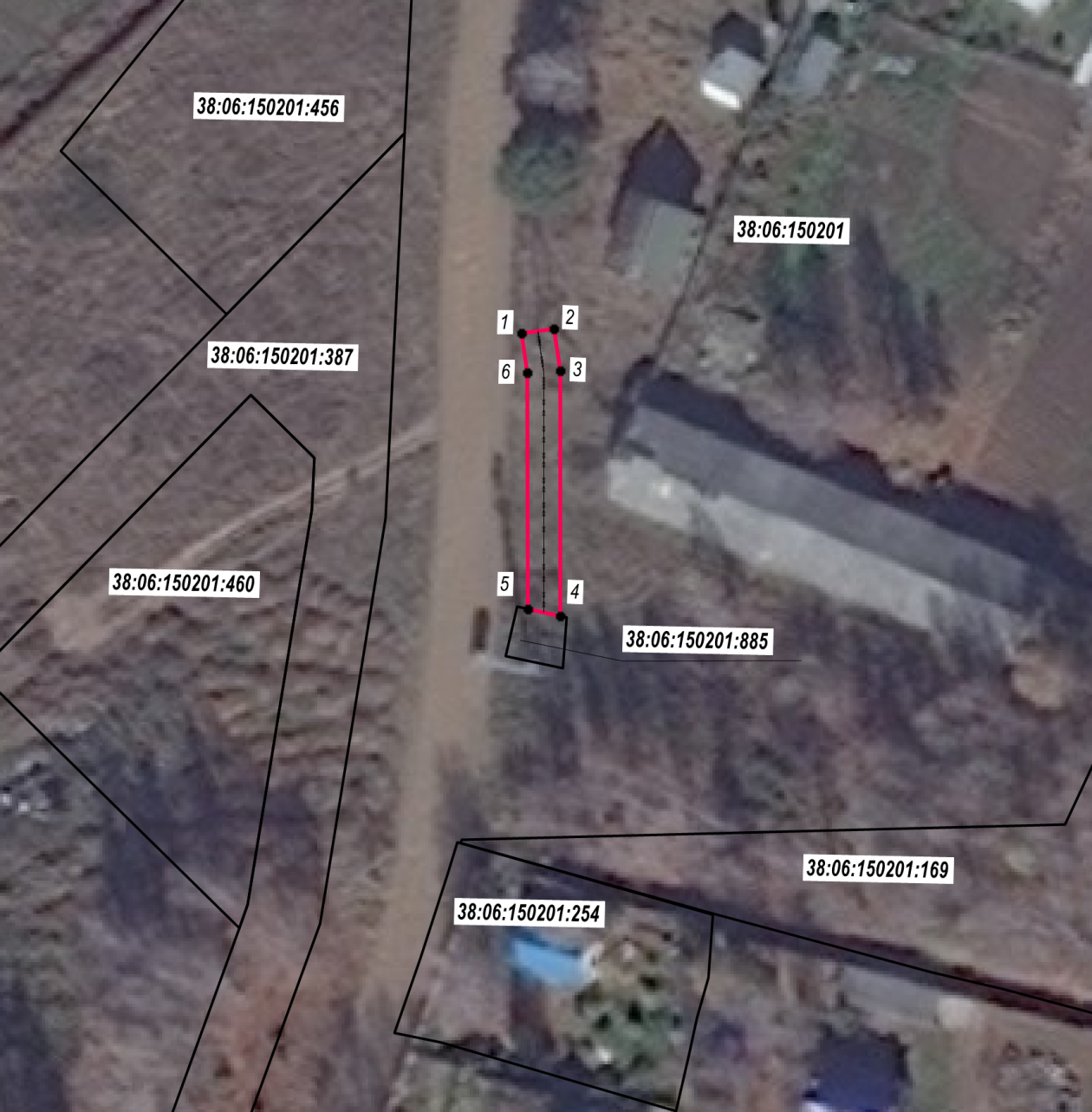 Масштаб 1:1500Масштаб 1:1500Подпись ___________________________________Дата  «____»  _____________ 2021 г.Место для оттиска печати  лица, составившего карту (план) объекта Место для оттиска печати  лица, составившего карту (план) объекта Система координат МСК -38, зона 3  Система координат МСК -38, зона 3  Система координат МСК -38, зона 3  Площадь земельного участка 304 м2Площадь земельного участка 304 м2Площадь земельного участка 304 м2Вид разрешенного использования: для размещения объекта электросетевого хозяйстваВид разрешенного использования: для размещения объекта электросетевого хозяйстваВид разрешенного использования: для размещения объекта электросетевого хозяйстваКадастровый номер части  земельного участка в отношение, которого устанавливается публичный сервитут: 38:06:010701:1323Кадастровый номер части  земельного участка в отношение, которого устанавливается публичный сервитут: 38:06:010701:1323Кадастровый номер части  земельного участка в отношение, которого устанавливается публичный сервитут: 38:06:010701:1323Обозначение характерных точек границКоординаты, мКоординаты, мОбозначение характерных точек границXY123н1379646.443328699.04н2379649.103328702.03н3379589.723328749.51н4379587.073328746.52н1379646.443328699.04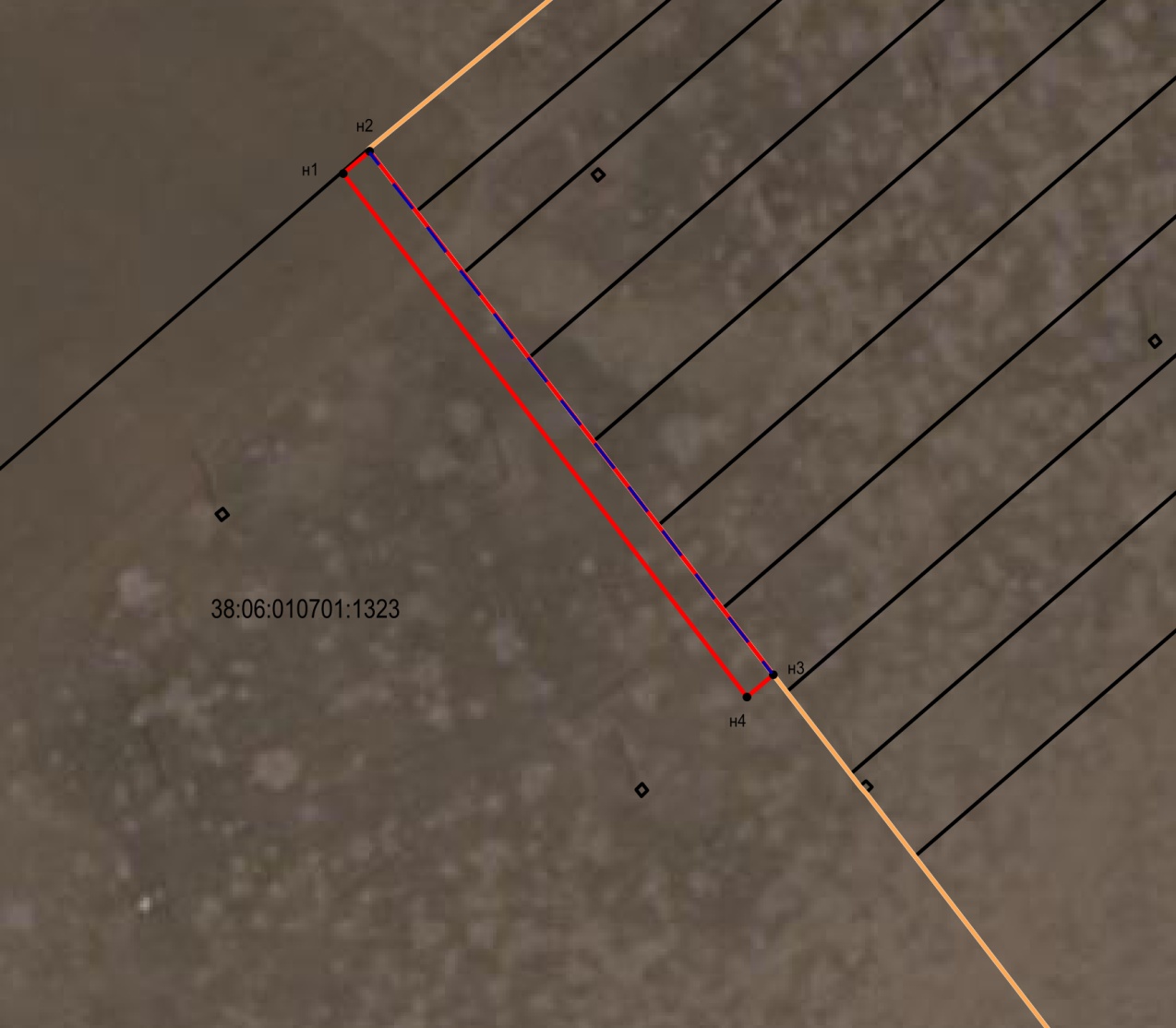 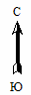 Масштаб 1:1500     Условные обозначения:               -- граница образуемой части  земельного участка (проектные границы публичного сервитута);               --  граница земельного участка;                --  контур сооружения;                   --  граница населенного пункта;        н1 --  обозначение характерных точек публичного сервитута;     38:06:010701:1323 – кадастровый номер земельного участка;     38:06:010701 – кадастровый квартал.